                                 УТВЕРЖДАЮ:КОНКУРСНАЯ ДОКУМЕНТАЦИЯна право заключения договора аренды недвижимого имущества,находящегося в муниципальной собственности муниципального образования«Город Березники», закреплённого на праве хозяйственного веденияза Муниципальным унитарным предприятием «Водоканал г. Березники»СОГЛАСОВАНО:Генеральный директор МУП «Водоканал  г. Березники»____________________ /И.Б. Вылеток/г. Березники2018 годРАЗДЕЛ I. ИЗВЕЩЕНИЕ О ПРОВЕДЕНИИ КОНКУРСАУправление имущественных и земельных отношений администрации города Березники приглашает юридических и физических лиц (в том числе  индивидуальных предпринимателей) принять участие в открытом конкурсе на право заключения договора аренды недвижимого имущества, находящегося в муниципальной собственности муниципального образования «Город Березники», закреплённого на праве хозяйственного ведения за Муниципальным унитарным предприятием «Водоканал г. Березники» (далее - МУП «Водоканал г. Березники»).  Место нахождения и почтовый адрес – 618400, Пермский край, г. Березники, Советский проспект, 39.Контактные телефоны: (3424) 29 01 78; 29 01 79, факс (3424) 29 01 78, 29 01 77.Электронная почта: michсkov2011@уandex.ru, Контактные лица: Мичков Максим Федорович, Найданова Елена Сергеевна.Предмет конкурса: право заключения договоров аренды недвижимого имущества, находящегося в муниципальной собственности муниципального образования «Город Березники», закреплённого на праве хозяйственного ведения за МУП «Водоканал г. Березники» с условием использования имущества по целевому назначению.Объект конкурса:Лот 1. Право заключения договора аренды недвижимого имущества, находящегося в муниципальной собственности муниципального образования «Город Березники», в виде водопровода «Сурмог» между в/з «Быгель-1» и «Быгель-2», протяженностью 306,0 м., расположенного по адресу: Пермский край, г. Березники, балансовой стоимостью 9 249 423,00 руб., закреплённого на праве хозяйственного ведения за МУП «Водоканал г. Березники».Договор аренды заключается сроком на 5 лет.Годовая арендная по договору аренды за объект составляет 163 037 (Сто шестьдесят три тысячи тридцать семь) рублей 00 копеек.Заявитель для участия в конкурсе вносит задаток в размере 32 608 (Тридцать две тысячи шестьсот восемь) рублей 00 копеек, за два дня до истечения срока подачи заявок.Целевое назначение муниципального имущества: обеспечение бесперебойного снабжения населения и иных потребителей г. Березники хозяйственно-питьевой водой.Лот 2. Право заключения договора аренды недвижимого имущества, находящегося в муниципальной собственности муниципального образования «Город Березники», в виде водопроводной сети в п. Зырянка от существующего колодца у дома № 16 до дома №6а по ул. Шахтерская, назначение: сооружения трубопроводного транспорта, протяженностью 200,0 м., расположенной по адресу: Пермский край, г. Березники, п.Зырянка, в районе жилых домов №6а - №16 по ул. Шахтерская, балансовой стоимостью 995 514,90 руб., закреплённого на праве хозяйственного ведения за МУП «Водоканал г. Березники».Договор аренды заключается сроком на 5 лет.Годовая арендная плата по договору аренды за объект составляет 20 767 (Двадцать тысяч семьсот шестьдесят семь) рублей 00 копеек.Заявитель для участия в конкурсе вносит задаток в размере 4 154 (Четыре тысячи сто пятьдесят четыре) рубля 00 копеек, за два дня до истечения срока подачи заявок.Целевое назначение муниципального имущества: обеспечение бесперебойного снабжения населения и иных потребителей г. Березники хозяйственно-питьевой водой. Годовая арендная плата по договору аренды за объект по лотам №№1, 2, указана без учета НДС, расходов связанных с содержанием и эксплуатацией имущества.Извещение о проведении конкурса по лотам №№ 1, 2, является публичной офертой для заключения договора о задатке в соответствии со статьей 437 Гражданского кодекса РФ, а подача претендентом заявки и перечисление задатка являются акцептом такой оферты, после чего договор о задатке считается заключенным в письменной форме.Ознакомиться с муниципальным имуществом, документацией на имущество возможно совместно с представителем МУП «Водоканал г. Березники», предварительно позвонив по телефонам: 8(3424) 26-76-18, 26-27-60.РАЗДЕЛ II. ОБЩИЕ ПОЛОЖЕНИЯНастоящая документация о конкурсе разработана в соответствии с Гражданским Кодексом РФ, Федеральным законом №135-ФЗ от 26.07.2006 «О защите конкуренции», приказом Федеральной антимонопольной службы от 10 февраля 2010 г. № 67 «О порядке проведения конкурсов или аукционов на право заключения договоров аренды, договоров безвозмездного пользования, договоров доверительного управления имущества, иных договоров, предусматривающих переход прав в отношении государственного или муниципального имущества, и перечне видов имущества, в отношении которого заключение указанных договоров может осуществляться путем проведения торгов в форме конкурса».Заключение договора аренды муниципального имущества с победителем конкурса осуществляется по итогам проведения конкурса, на условиях, указанных в извещении о проведении конкурса, конкурсной документации.Способ заключения договора аренды муниципального имущества – конкурс на право заключения договора аренды муниципального имущества, находящегося в муниципальной собственности муниципального образования «Город Березники».Форма конкурса на право заключения договора аренды муниципального имущества – открытым по составу участников и форме подачи предложений.Организатор конкурса - Управление имущественных и земельных отношений администрации города Березники (далее – Организатор конкурса);юридический/почтовый адрес Организатора конкурса: 618400, Пермский край, г. Березники, Советский проспект, 39;контактные лица Организатора конкурса: Мичков Максим Федорович, Найданова Елена Сергеевна;контактные телефоны: (3424) 29 01 78, 29 01 79;адрес электронной почты Организатора конкурса: michkov_m@berezniki.perm.ruЗаявитель - любое юридическое лицо независимо от организационно-правовой формы, формы собственности, места нахождения и места происхождения капитала или индивидуальный предприниматель, претендующее на заключение договора и подавшее заявку на участие в конкурсе (далее – заявитель).Документация о конкурсе предоставляется бесплатно со дня размещения извещения о проведении конкурса на официальном сайте Российской Федерации в информационно-телекоммуникационной сети «Интернет», определенной Правительством Российской Федерации: www.torgi.gov.ru, и официальном сайте администрации города Березники http://www.admbrk.ru, на основании заявления любого заинтересованного лица, поданного в письменной форме или в форме электронного документа, в течение двух рабочих дней с даты получения соответствующего заявления. Место предоставления документации о конкурсе: Пермский край, г. Березники, ул. Советский проспект, 39, кабинет № 10, в рабочие дни с 9-00ч. до 17-00ч. (в пятницу до 16-00ч.), перерыв с 12-00ч. до 13-00ч. Документация о конкурсе предоставляется на бумажном носителе, в электронном виде.Любое заинтересованное лицо вправе направить в письменной форме или в форме электронного документа Организатору конкурса запрос о разъяснении положений документации о конкурсе (Приложение №3).  В течение двух рабочих дней с даты поступления указанного запроса Организатор конкурса направляет в письменной форме или в форме электронного документа разъяснения положений документации о конкурсе, если указанный запрос поступил не позднее, чем за три рабочих дня до даты окончания срока подачи заявок на участие в конкурсе. В течение одного дня с даты направления разъяснения положений документации о конкурсе по запросу заинтересованного лица такое разъяснение размещается на официальном сайте Российской Федерации в информационно-телекоммуникационной сети «Интернет», определенной Правительством Российской Федерации: www.torgi.gov.ru с указанием предмета запроса, но без указания заинтересованного лица, от которого поступил запрос.Организатор конкурса по собственной инициативе или в соответствии с запросом заинтересованного лица вправе принять решение о внесении изменений в документацию о конкурсе не позднее, чем за пять дней до даты окончания срока подачи заявок на участие в конкурсе. Изменение предмета конкурса не допускается.В течение одного дня с даты принятия указанного решения такие изменения размещаются Организатором конкурса в порядке, установленном для размещения на официальном сайте Российской Федерации в информационно-телекоммуникационной сети «Интернет», определенной Правительством Российской Федерации: www.torgi.gov.ru извещения о проведении конкурса.В течение двух рабочих дней с даты принятия указанного решения такие изменения направляются заказными письмами или в форме электронных документов всем заявителям, которым была предоставлена документация о конкурсе. При этом срок подачи заявок на участие в конкурсе продлевается таким образом, чтобы с даты размещения на официальном сайте изменений, внесенных в документацию о конкурсе, до даты окончания срока подачи заявок на участие в конкурсе он составлял не менее двадцати дней.Условия конкурса, порядок и условия заключения договора с Победителем конкурса являются условиями публичной оферты.Подача заявки на участие в конкурсе является акцептом публичной оферты.11. Порядок, место, дата начала и окончания срока подачи заявок на участие в конкурсе:Дата и время начала приема заявок: 12 октября 2018г. с 9-00 часовДата окончания приема заявок и прилагаемых к ним документов: до 17-00 часов 12 ноября 2018г.Заявки на участие в конкурсе предоставляется заявителем, начиная с 12 октября 2018г. по 12 ноября 2018г. (включительно) по адресу: Пермский край, г. Березники, Советский проспект, 39, кабинет № 10, в рабочие дни с 9-00 ч. до 17-00 ч. (в пятницу до 16-00 ч.), перерыв с 12-00 ч. до 13-00 ч. Заявитель вправе отозвать заявку в любое время до установленных даты и времени начала рассмотрения заявок на участие в конкурсе.Срок, место и порядок предоставления конкурсной документации: Конкурсная документация предоставляется Организатором конкурса, начиная с 12 октября 2018г. по 12 ноября 2018г. (включительно) по адресу: Пермский край, г. Березники, ул. Советский проспект, 39, кабинет № 10, в рабочие дни с 9- 00ч. до 17-00ч. (в пятницу до 16-00ч.), перерыв с 12-00ч. до 13-00ч., на бумажном носителе, в электронном виде.Участники конкурса должны соответствовать требованиям, установленным законодательством Российской Федерации к таким участникам.Дата принятия решения об отказе в проведении конкурса: до 07 ноября 2018г.Место, дата и время начала рассмотрения заявок на участие в конкурсе: Пермский край, г. Березники, пл. Советская, 1, администрация г. Березники, кабинет № 37, 14 часов 00 минут (местного времени) 16 ноября 2018г.Место, дата и время проведения конкурса: Пермский край, г. Березники, пл. Советская, 1 администрация г. Березники, кабинет № 37, 14 часов 00 минут (местного времени) 16 ноября 2018г.12. Размер, срок и порядок внесения задатка:Для участия в конкурса Заявитель вносит задаток на счет Организатора конкурса в размере 20% от цены договора аренды, до истечения срока подачи заявок. Размер задатка публикуется в информационном сообщении о проведении конкурса.Реквизиты для перечисления задатка: Получатель: Финансовое управление администрации города Березники (УИЗО, № 049280004), ИНН 5911000188, КПП 591101001, Расчетный счет получателя:  № 40302810100005000004, БИК 045773790, корр. счет 30101810800000000790, ОКТМО 57708000;Банк получателя: ОАО АКБ «Урал ФД» г. ПермьНазначение платежа: задаток за участие в открытом конкурсе на право заключения договора аренды недвижимого имущества (наименование объекта, его местонахождение, № лота).Проект договора о задатке представлен в Приложении №2 к настоящей документации.Срок поступления задатка на расчетный счет Организатора конкурса: по 12 ноября 2018г. Порядок возврата задатка определяется пунктом 3 раздела IV и договором о задатке (приложение №8).Условия и сроки заключения договора аренды: победитель конкурса должен подписать договор аренды недвижимого имущества, находящегося в муниципальной собственности муниципального образования «Город Березники» (далее - договор) в течение 10 календарных дней со дня получения проекта договора.При заключении и исполнении договора изменение условий договора, указанных в конкурсной документации, по соглашению сторон и в одностороннем порядке не допускается.Условия конкурса, порядок и условия заключения договора с участником конкурса являются условиями публичной оферты, а подача заявки на участие в конкурсе является акцептом такой оферты.Порядок передачи прав на имуществоНа момент заключения договора победитель конкурса осматривает имущество в натуре, знакомится с его санитарно-техническим состоянием, качественными характеристиками в присутствии представителя Организатора конкурса. Техническое состояние имущества отражается в акте приема-передачи, являющемся неотъемлемой частью договора.Форма, сроки и порядок оплаты по договоруАрендная плата по договору аренды вносится на расчётный счёт арендодателя ежемесячно по безналичному расчету в соответствии с условиями договора аренды. Размер платы по договору аренды, ежегодно начиная с очередного года, индексируется для учета инфляции путем применения среднегодового индекса потребительских цен к годовой плате прошлого года. Индексация годовой платы по договору является обязательной без перезаключения договора или подписания дополнительного соглашения к договору. Основой для индексации служит показатель инфляции в регионе (среднегодовой индекс потребительских цен) в соответствии с исходными условиями для формирования вариантов развития и основными показателями прогноза социально-экономического развития Пермского края на очередной год и плановый период, утвержденными губернатором Пермского края. Цена заключенного договора не может быть пересмотрена сторонами в сторону уменьшения.РАЗДЕЛ III. МУНИЦИПАЛЬНОЕ ИМУЩЕСТВО, ПРАВО АРЕНДЫ КОТОРОГО ЯВЛЯЕТСЯ ПРЕДМЕТОМ КОНКУРСАХарактеристика и условия аренды муниципального имущества, право аренды, которого является предметом конкурсаЛОТ №1. Право заключения договора аренды следующего муниципального имущества: ЛОТ №2. Право заключения договора аренды следующего муниципального имущества: 2. Порядок осмотра муниципального имущества, право аренды которого является предметом конкурса2.1. Осмотр муниципального имущества, право аренды которого является предметом конкурса, обеспечивает МУП «Водоканал г. Березники» без взимания платы.Проведение осмотра осуществляется не реже, чем через каждые пять рабочих дней с даты размещения извещения о проведении конкурса, но не позднее чем за два рабочих дня до даты вскрытия конвертов с заявками на участие в конкурсе.Осмотр муниципального имущества, право аренды которого является предметом конкурса, производится в рабочее время по месту расположения (по адресу) объекта муниципального имущества.МУП «Водоканал г. Березники» обеспечивает заинтересованным лицам возможность проведения фото- и видеосъемки.Осмотр производится по предварительному согласованию с МУП «Водоканал г. Березники»:контактное лицо: Курочкина Ольга Борисовнаадрес местонахождения контактного лица: Пермский край, г. Березники, ул. Березниковская, д.109, кабинет 312, телефон: (3424) 26 59 70Осмотр муниципального имущества, право аренды которого является предметом конкурса, производится в присутствии представителя МУП «Водоканал г. Березники».РАЗДЕЛ IV. КОНКУРС НА ПРАВО ЗАКЛЮЧЕНИЯ ДОГОВОРА АРЕНДЫ МУНИЦИПАЛЬНОГО ИМУЩЕСТВАУсловия участия в конкурсеУчастником конкурса может быть любое юридическое лицо независимо от организационно-правовой формы, формы собственности, места нахождения, а также места происхождения капитала или индивидуальный предприниматель, претендующие на заключение договора аренды вышеуказанного муниципального имущества (далее - Заявитель).Участники конкурса должны соответствовать требованиям, установленным законодательством Российской Федерации к таким участникам.Организатор конкурса вправе запрашивать информацию и документы в целях проверки соответствия участника конкурса требованиям, указанным в пункте 1.2., у органов власти в соответствии с их компетенцией и иных лиц.Для участия в конкурсе Заявитель предоставляет Организатору конкурса (лично или через своего полномочного представителя) в установленный срок следующие документы в запечатанном конверте:заявку установленной формы на участие в конкурсе (Приложение № 5) с анкетой (Приложение №6);выписку из единого государственного реестра юридических лиц или нотариально заверенную копию такой выписки, полученную не ранее чем за шесть месяцев до даты размещения на официальном сайте извещения о проведении конкурса (для юридических лиц);выписку из единого государственного реестра индивидуальных предпринимателей или нотариально заверенную копию такой выписки, полученную не ранее чем за шесть месяцев до даты размещения на официальном сайте извещения о проведении конкурса (для индивидуальных предпринимателей);копии документов, удостоверяющих личность;надлежащим образом заверенный перевод на русский язык документов о государственной регистрации юридического лица или физического лица в качестве индивидуального предпринимателя в соответствии с законодательством соответствующего государства (для иностранных лиц), полученные не ранее чем за шесть месяцев до даты размещения на официальном сайте извещения о проведении конкурса;документ, подтверждающий полномочия лица на осуществление действий от имени Заявителя - юридического лица (копия решения о назначении или об избрании либо приказа о назначении физического лица на должность, в соответствии с которым такое физическое лицо обладает правом действовать от имени заявителя без доверенности (далее - руководитель). В случае если от имени Заявителя действует иное лицо, заявка на участие в конкурсе должна содержать также доверенность на осуществление действий от имени Заявителя (Приложение №7), заверенную печатью заявителя и подписанную руководителем Заявителя (для юридических лиц) или уполномоченным этим руководителем лицом, либо нотариально заверенную копию такой доверенности. В случае если указанная доверенность подписана лицом, уполномоченным руководителем Заявителя, заявка на участие в конкурсе должна содержать также документ, подтверждающий полномочия такого лица;копии учредительных документов Заявителя (для юридических лиц);решение об одобрении или о совершении крупной сделки либо копия такого решения в случае, если требование о необходимости наличия такого решения для совершения крупной сделки установлено законодательством Российской Федерации, учредительными документами юридического лица;заявление об отсутствии решения о ликвидации Заявителя - юридического лица, об отсутствии решения арбитражного суда о признании Заявителя - юридического лица, индивидуального предпринимателя банкротом и об открытии конкурсного производства, об отсутствии решения о приостановлении деятельности Заявителя в порядке, предусмотренном Кодексом Российской Федерации об административных правонарушениях;опись представленных документов, подписанная Заявителем или его уполномоченным представителем (Приложение № 4).Условия допуска к участию в конкурсеЗаявитель не допускается Организатором конкурса к участию в конкурсе в случаях:непредставления документов, определенных п. 1.4., либо наличия в таких документах недостоверных сведений;несоответствия требованиям, указанным в пункте 1.2.;несоответствия заявки на участие в конкурсе требованиям документации о конкурсе, в том числе наличия в такой заявке предложения о цене договора ниже начальной (минимальной) цены договора (цены лота);наличия решения о ликвидации Заявителя - юридического лица или наличие решения арбитражного суда о признании Заявителя - юридического лица, индивидуального предпринимателя банкротом и об открытии конкурсного производства;наличие решения о приостановлении деятельности Заявителя в порядке, предусмотренном Кодексом Российской Федерации об административных правонарушениях, на день рассмотрения заявки на участие в конкурсе.Отказ в допуске к участию в конкурсе по иным основаниям, кроме случаев, указанных в пункте 2.1., не допускается.В случае установления факта недостоверности сведений, содержащихся в документах, представленных Заявителем или Участником конкурса, Организатор конкурса отстраняет такого Заявителя или Участника конкурса от участия в конкурсе на любом этапе его проведения.3. Порядок возврата задатка.Организатор конкурса в течение пяти рабочих дней с даты подписания протокола конкурса обязан возвратить задаток участникам конкурса, которые участвовали в конкурсе, но не стали победителями, за исключением участника конкурса, который сделал предпоследнее предложение о цене права заключения договора. Задаток, внесенный участником конкурса, который сделал предпоследнее предложение о цене права заключения договора, возвращается такому участнику конкурса в течение пяти рабочих дней с даты подписания договора с победителем конкурса или с таким участником конкурса. В случае если один участник конкурса является одновременно победителем конкурса и участником конкурса, сделавшим предпоследнее предложение о цене права заключения договора, при уклонении указанного участника конкурса от заключения договора в качестве победителя конкурса задаток, внесенный таким участником, не возвращается.4. Требования к заявке на участие в конкурсе и инструкция по ее заполнению4.1. Заявка на участие в конкурсе подается в письменной форме в запечатанном конверте. При этом на конверте указывается наименование конкурса (лота), на участие в котором подается данная заявка. Указание на конверте фирменного наименования, почтового адреса (для юридического лица) или фамилии, имени, отчества, сведений о месте жительства (для физического лица) не является обязательным.4.2. Форма заявки на участие в конкурсе с перечнем сведений, которые должны содержаться в заявке, представлена в Приложении №5 к настоящей документации о конкурсе.4.3. Заявка на участие в конкурсе должна быть написана на русском языке. Все документы, входящие в состав заявки на участие в конкурсе должны быть составлены на русском языке. Сведения, которые содержатся в заявках, не должны допускать двусмысленных толкований. Все вставки между строк, подчистки, исправления или надписи поверх первоначального текста не допускаются. Все вставки между строк, подчистки, исправления или надписи поверх первоначального текста будут действительны только в случае, если они завизированы в следующем порядке: имеется надпись «Исправленному верить», заверенная оригинальной подписью лица, подписавшего заявку на участие в конкурсе и оригинальной печатью Заявителя. Все экземпляры документации должны иметь четкую печать текстов. Копии документов должны быть заверены в нотариальном порядке в случае, если указание на это содержится в документации о конкурсе.5. Порядок подачи и отзыва заявок на участие в конкурсе.5.1. Заявки на участие в конкурсе принимаются, начиная с 12 октября 2018 года с 09 часов 00 минут (по местному времени).Место предоставления заявок на участие в конкурсе – Управление имущественных и земельных отношений администрации г. Березники: Пермский край, г. Березники, Советский проспект, д.39, 2 этаж, кабинет 10.Заявки на участие в конкурсе предоставляются в соответствии с графиком работы Управления имущественных и земельных отношений администрации г. Березники:5.2. Прием заявок прекращается непосредственно перед началом вскрытия конвертов с заявками на участие в конкурсе.5.3. Заявитель вправе подать только одну заявку на участие в конкурсе в отношении предмета конкурса.5.4. Каждый конверт с заявкой на участие в конкурсе, поступивший в вышеуказанный срок, регистрируется Организатором конкурса. По требованию Заявителя Организатор конкурса выдает расписку в получении конверта с такой заявкой с указанием даты и времени его получения.5.5. Полученные после окончания установленного срока приема заявок на участие в конкурсе конверты с заявками на участие в конкурсе не рассматриваются и в тот же день возвращаются соответствующим Заявителям (в случае если на конверте не указаны почтовый адрес (для юридического лица) или сведения о месте жительства (для физического лица) заявителя такие конверты вскрываются).5.6. Заявитель вправе посредством уведомления в письменной форме изменить или отозвать заявку на участие в конкурсе в любое время до установленных даты и времени вскрытия конвертов с заявками на участие в конкурсе (Приложение №9). Организатор конкурса обязан вернуть задаток заявителю, отозвавшему заявку на участие в конкурсе, в течение пяти рабочих дней с даты поступления Организатору конкурса уведомления об отзыве заявки на участие в конкурсе.6. Порядок вскрытия конвертов с заявками на участие в конкурсе6.1. Конверты с заявками на участие в конкурсе будут вскрываться комиссией по проведению торгов 16 ноября 2018 года в 14 часов 00 минут (по местному времени) в администрации г. Березники» по адресу: Пермский край, пл. Советская, д.1, кабинет № 376.2. В случае если по окончании срока подачи заявок на участие в конкурсе подана только одна заявка на участие в конкурсе или не подано ни одной заявки на участие в конкурсе, конкурс признается несостоявшимся.6.3. Заявители или их представители вправе присутствовать при вскрытии конвертов с заявками на участие в конкурсе.Любой заявитель, присутствующий при вскрытии конвертов с заявками на участие в конкурсе, вправе осуществлять аудио- и/или видеозапись вскрытия конвертов с заявками на участие в конкурсе.6.4. При вскрытии конвертов с заявками на участие в конкурсе комиссия по проведению торгов в обязательном порядке осуществляют аудио- и/или видеозапись вскрытия конвертов с заявками на участие в конкурсе и ведет протокол вскрытия конвертов с заявками на участие в конкурсе. Протокол подписывается всеми присутствующими членами комиссией по проведению торгов непосредственно после вскрытия конвертов. Указанный протокол размещается Организатором конкурса на официальном сайте торгов в течение дня, следующего за днем его подписания.6.5. В случае установления факта подачи одним заявителем двух и более заявок на участие в конкурсе в отношении одного и того же лота при условии, что поданные ранее заявки таким заявителем не отозваны, все заявки на участие в конкурсе такого заявителя, поданные в отношении данного лота, не рассматриваются и возвращаются такому заявителю.7. Порядок рассмотрения заявок на участие в конкурсе7.1. Заявки на участие в конкурсе будут рассматриваться комиссией по проведению торгов 16 ноября 2018 года в 14 часов 00 минут (по местному времени) в Администрации г. Березники по адресу: Пермский край, г. Березники, пл. Советская, д.1.7.2. Комиссия по проведению торгов рассматривает заявки на участие в конкурсе на предмет соответствия требованиям, установленным документацией о конкурсе, и соответствия заявителей требованиям, установленным документацией о конкурсе.7.3. На основании результатов рассмотрения заявок на участие в конкурсе комиссия по проведению торгов принимается решение о допуске заявителя к участию в конкурсе и о признании заявителя участником конкурса или об отказе в допуске заявителя к участию в конкурсе в порядке и по основаниям, предусмотренным настоящей документацией, которое оформляется протоколом рассмотрения заявок на участие в конкурсе. Протокол ведется  комиссией по проведению торгов и подписывается всеми присутствующими на заседании членами комиссии по проведению торгов в день окончания рассмотрения заявок. Указанный протокол в день окончания рассмотрения заявок на участие в конкурсе размещается Организатором конкурса на официальном сайте торгов. Заявителям направляются уведомления о принятых комиссией по проведению торгов решениях не позднее дня, следующего за днем подписания указанного протокола.7.4. В случае если принято решение об отказе в допуске к участию в конкурсе всех заявителей или о допуске к участию в конкурсе и признании участником конкурса только одного заявителя, конкурс признается несостоявшимся.8. Оценка и сопоставление заявок на участие в конкурсе8.1. Оценка и сопоставление заявок на участие в конкурсе состоится 16 ноября 2018 года в 13 часов 20 минут.8.2. Комиссия по проведению торгов осуществляет оценку и сопоставление заявок на участие в конкурсе, поданных заявителями, признанными участниками конкурса. 8.3. Оценка и сопоставление заявок на участие в конкурсе осуществляются в целях выявления лучших условий исполнения договора в соответствии с критериями и в порядке, которые установлены конкурсной документацией.8.4. На основании результатов оценки и сопоставления заявок на участие в конкурсе  комиссией по проведению торгов каждой заявке на участие в конкурсе присваивается порядковый номер по мере уменьшения степени выгодности содержащихся в них условий исполнения договора. Заявке на участие в конкурсе, в которой содержатся лучшие условия исполнения договора, присваивается первый номер. В случае если в нескольких заявках содержатся одинаковые условия исполнения договора, меньший порядковый номер присваивается заявке на участие в конкурсе, которая поступила ранее других заявок на участие в конкурсе, содержащих такие условия. 8.5. Победителем конкурса признается участник конкурса, который предложил лучшие условия исполнения договора и заявке на участие в конкурсе которого присвоен первый номер.8.6. Комиссия по проведению торгов ведет протокол оценки и сопоставления заявок на участие в конкурсе, в котором должны содержаться сведения о месте, дате, времени проведения оценки и сопоставления таких заявок, об участниках конкурса, заявки на участие в конкурсе которых были рассмотрены, о порядке оценки и о сопоставлении заявок на участие в конкурсе, о принятом на основании результатов оценки и сопоставления заявок на участие в конкурсе решении о присвоении заявкам на участие в конкурсе порядковых номеров, а также наименования (для юридических лиц), фамилии, имена, отчества (для физических лиц) и почтовые адреса участников конкурса, заявкам на участие в конкурсе которых присвоен первый и второй номера. Протокол подписывается всеми присутствующими членами  комиссии по проведению торгов в течение дня, следующего после дня окончания проведения оценки и сопоставления заявок на участие в конкурсе. Протокол составляется в двух экземплярах, один из которых хранится у Организатора конкурса. Организатор конкурса в течение трех рабочих дней с даты подписания протокола передает победителю конкурса один экземпляр протокола и проект договора, который составляется путем включения условий исполнения договора, предложенных победителем конкурса в заявке на участие в конкурсе, в проект договора, прилагаемый к конкурсной документации.8.7. Протокол оценки и сопоставления заявок на участие в конкурсе размещается на официальном сайте торгов Организатором конкурса  в течение дня, следующего после дня подписания указанного протокола.8.8. В случае если было установлено требование о внесении задатка, Организатор конкурса обязан возвратить задаток в течение пяти рабочих дней с даты подписания протокола оценки и сопоставления заявок на участие в конкурсе участникам конкурса, которые не стали победителями конкурса, за исключением участника конкурса, заявке на участие в конкурсе которого присвоен второй номер.Критерии конкурса Критерии конкурса используются для оценки конкурсных предложений в порядке, установленном настоящей конкурсной документацией.Параметры критериев конкурса для Лота №1:Параметры критериев конкурса для Лота №2:Значения коэффициентов, учитывающих значимость критерия конкурса, изменяются от нуля до единицы, и сумма значений всех коэффициентов равна единице.Использование критериев конкурса, не предусмотренных настоящей конкурсной документацией, не допускается.Оценка заявок на участие в конкурсе по критериям, предусмотренным настоящей конкурсной документации осуществляется в следующем порядке:1. критерия конкурса установлено увеличение его начального значения, величина, рассчитываемая по содержащемуся в заявке на участие в конкурсе условию и такому критерию, определяется путем умножения коэффициента такого критерия на отношение разности значения, содержащегося в заявке на участие в конкурсе условия и наименьшего из значений содержащихся во всех заявках на участие в конкурсе условий к разности наибольшего из значений, содержащихся во всех заявках на участие в конкурсе условий и наименьшего из значений содержащихся во всех заявках на участие в конкурсе условий;2. для каждой заявки на участие в конкурсе величины, рассчитанные по всем критериям конкурса в соответствии с положениями суммируются и определяется итоговая величина.Содержащиеся в заявках на участие в конкурсе условия оцениваются комиссией путем сравнения результатов суммирования итоговой величины, определенной в порядке, предусмотренном конкурсной документации.На основании результатов оценки и сопоставления заявок на участие в конкурсе комиссией каждой заявке на участие в конкурсе присваивается порядковый номер по мере уменьшения степени выгодности содержащихся в них условий исполнения договора. Заявке на участие в конкурсе, в которой содержатся лучшие условия исполнения договора, присваивается первый номер. В случае если в нескольких заявках содержатся одинаковые условия исполнения договора, меньший порядковый номер присваивается заявке на участие в конкурсе, котораяпоступила ранее других заявок на участие в конкурсе, содержащих такие условия. Победителем конкурса признается участник конкурса, который предложил лучшие условия исполнения договора и заявке на участие в конкурсе которого присвоен первый номер.Комиссия по проведению торгов ведет протокол оценки и сопоставления заявок на участие в конкурсе, в котором должны содержаться сведения о месте, дате, времени проведения оценки и сопоставления таких заявок, об участниках конкурса, заявки на участие в конкурсе которых были рассмотрены, о порядке оценки и о сопоставлении заявок на участие в конкурсе, о принятом на основании результатов оценки и сопоставления заявок на участие в конкурсе решении о присвоении заявкам на участие в конкурсе порядковых номеров, а также наименования (для юридических лиц), фамилии, имена, отчества (для физических лиц) и почтовые адреса участников конкурса, заявкам на участие в конкурсе которых присвоен первый и второй номера.Протокол подписывается всеми присутствующими членами комиссии в течение дня, следующего после дня окончания проведения оценки и сопоставления заявок на участие в конкурсе.Протокол составляется в двух экземплярах, один из которых хранится у Организатора конкурса.Организатор конкурса в течение трех рабочих дней с даты подписания протокола передает победителю конкурса один экземпляр протокола и проект договора, для подписания, который составляется путем включения условий исполнения договора, предложенных победителем конкурса в заявке на участие в конкурсе, в проект договора, прилагаемый к конкурсной документации.Протокол оценки и сопоставления заявок на участие в конкурсе размещается на официальном сайте торгов Организатором конкурса в течение дня, следующего после дня подписания указанного протокола.Любой участник конкурса после размещения протокола оценки и сопоставления заявок на участие в конкурсе вправе направить Организатору конкурса в письменной форме, в том числе в форме электронного документа, запрос о разъяснении результатов конкурса. Организатор конкурса в течение 2 (двух) рабочих дней с даты поступления такого запроса обязан представить участнику конкурса в письменной форме или в форме электронного документа соответствующие разъяснения.Протоколы, составленные в ходе проведения конкурса, заявки на участие в конкурсе, конкурсная документация, изменения, внесенные в конкурсную документацию, и разъяснения конкурсной документации, а также аудио- или видеозапись вскрытия конвертов с заявками на участие в конкурсе и открытия доступа к поданным в форме электронных документов заявкам на участие в конкурсе хранятся Организатором конкурса не менее 3 (трех) лет.9.Заключение договора по результатам конкурса9.1. Договор аренды муниципального имущества заключается между МУП «Водоканал г. Березники» и Победителем конкурса на право заключения договора аренды муниципального имущества либо с Участником конкурса, с которым заключается такой договор в соответствии с настоящей документацией о конкурсе.Срок подписания проекта договора аренды муниципального имущества (Приложение №2) Победителем конкурса на право заключения договора аренды муниципального имущества либо Участником конкурса, с которым заключается такой договор в соответствии с настоящей документацией о конкурсе – в течение десяти календарных дней с даты передачи Победителю конкурса либо Участнику конкурса, с которым заключается такой договор в соответствии с настоящей документацией о конкурсе.9.2. При заключении и исполнении договора аренды муниципального имущества изменение существенных условий договора, указанных в документации о конкурсе, по соглашению сторон и в одностороннем порядке не допускается.9.3. Цена заключенного договора не может быть пересмотрена сторонами в сторону уменьшения.9.4. В случае перемены собственника или обладателя имущественного права действие соответствующего договора не прекращается и проведение конкурса не требуется.9.5. В срок, предусмотренный для заключения договора, Организатор конкурса обязан отказаться от заключения договора с Победителем либо с Участником конкурса, с которым заключается такой договор в соответствии с настоящей документацией о конкурсе, в случае установления факта:проведения ликвидации такого лица - юридического лица или принятия арбитражным судом решения о признании такого лица - юридического лица, индивидуального предпринимателя банкротом и об открытии конкурсного производства;приостановления деятельности такого лица в порядке, предусмотренном Кодексом Российской Федерации об административных правонарушениях;предоставления таким лицом заведомо ложных сведений, содержащихся в документах, предусмотренных настоящей документацией о конкурсе.9.6. В случае отказа от заключения договора с Победителем конкурса либо при уклонении Победителя конкурса от заключения договора, комиссией по проведению торгов составляется протокол об отказе от заключения договора.Протокол подписывается всеми присутствующими членами комиссии по проведению торгов в день его составления. Протокол составляется в двух экземплярах, один из которых хранится у Организатора конкурса.Указанный протокол размещается Организатором конкурса на официальном сайте Российской Федерации в информационно-телекоммуникационной сети «Интернет», определенной Правительством Российской Федерации: www.torgi.gov.ru в течение дня, следующего после дня подписания указанного протокола. Организатор конкурса в течение двух рабочих дней с даты подписания протокола передает один экземпляр протокола лицу, с которым отказывается заключить договор.9.7. В случае если победитель конкурса признан уклонившимся от заключения договора, Организатор конкурса вправе обратиться в суд с иском о понуждении победителя конкурса заключить договор, а также о возмещении убытков, причиненных уклонением от заключения договора, либо заключить договор с участником конкурса, заявке на участие, в конкурсе которого присвоен второй номер. Организатор конкурса в течение трех рабочих дней с даты подписания протокола об отказе от заключения договора передает участнику конкурса, заявке на участие в конкурсе которого присвоен второй номер, один экземпляр протокола и проект договора, который составляется путем включения условий исполнения договора, предложенных участником конкурса, заявке на участие в конкурсе которого присвоен второй номер, в заявке на участие в конкурсе, в проект договора, прилагаемый к документации о конкурсе.При этом заключение договора для участника конкурса, заявке на участие, в конкурсе которого присвоен второй номер, является обязательным.В случае уклонения участника конкурса, заявке на участие, в конкурсе которого присвоен второй номер, от заключения договора Организатор конкурса вправе обратиться в суд с иском о понуждении такого участника заключить договор, а также о возмещении убытков, причиненных уклонением от заключения договора.9.8. В случае если договор не заключен с победителем конкурса или с участником конкурса, заявке на участие, в конкурсе которого присвоен второй номер, конкурс признается несостоявшимся.9.9. В случае если было установлено требование о внесении задатка, задаток возвращается победителю конкурса в течение 5 рабочих дней с даты заключения с ним договора. Задаток возвращается участнику конкурса, заявке на участие в конкурсе которого присвоен второй номер, в течение 5 рабочих дней с даты подписания договора с победителем конкурса или с таким участником конкурса.10.Последствия признания конкурса несостоявшимся10.1. В случае если конкурс признан несостоявшимся по причине подачи единственной заявки на участие в конкурсе, либо признания участником конкурса только одного заявителя, с лицом, подавшим единственную заявку на участие в конкурсе, в случае, если указанная заявка соответствует требованиям и условиям, предусмотренным документацией о конкурсе, а также с лицом, признанным единственным участником конкурса, Организатор конкурса обязан заключить договор на условиях и по цене, которые предусмотрены заявкой на участие в конкурсе и документацией о конкурсе, но по цене не менее начальной (минимальной) цены договора (лота), указанной в извещении о проведении конкурса.10.2. В случае если конкурс признан несостоявшимся по основаниям, не указанным в п.10.1 настоящей документации о конкурсе, Организатор конкурса вправе объявить о проведении нового конкурса в установленном порядке.10.3. В случае объявления о проведении нового конкурса Организатор конкурса вправе изменить условия конкурса.Приложение №1к конкурсной документации  РАСЧЕТначальной (минимальной) суммы годовой арендной платы за пользование имуществом (без учета НДС, расходов связанных с содержанием и эксплуатацией имущества)Арендная плата за пользование арендуемым имуществом рассчитывается в соответствии с «Методикой расчета арендной платы при передаче в аренду муниципального имущества», утвержденной решением Березниковской городской Думы от «27» марта 2012 года № 327.Ади = Н х Кд х Крс х Кип;Ади - годовая арендная плата за аренду производственных зданий, сооружений, в том числе инженерных сетей, и движимого имущества, руб., без НДС;Н - сумма годовых амортизационных отчислений, которая исчисляется от первоначальной (восстановительной) стоимости объектов аренды;Кд - коэффициент деятельности, принимающий значение 1,0 при использовании сооружений в целях оказания услуг в сфере жилищно-коммунального хозяйства города;Крс <*> - коэффициент, учитывающий рыночную стоимость объекта (применяется при наличии рыночной оценки).Кип - коэффициент индексации платы. Коэффициент индексации платы на 2018 год составляет – 1,043.Лот №1 Муниципальное имущество в виде водопровода «Сурмог» между в/з «Быгель-1» и «Быгель-2», назначение: сооружения водозаборные, протяженностью 306 м., расположенного по адресу: Пермский край, г. Березники, закреплённого на праве хозяйственного ведения за МУП «Водоканал г. Березники»Сумма готовых амортизационных отчислений составляет - 156 315,25 (9 249 423,00 * 1,69 / 100) Годовая арендная плата составляет: Ади = Н х Кд х Крс х КипН = 156 315,25Кд = 1Крс = 1;Кип = 1,043Ади = 156 315,25 х 1 х 1 х 1,043 = 163 037,00 рублей. в год (без НДС)Лот №2 Муниципальное имущество в виде водопроводной сети в п. Зырянка от существующего колодца у дома № 16 до дома №6а по ул. Шахтерская, назначение: сооружения трубопроводного транспорта, протяженностью 200 м., расположенной по адресу: Пермский край, г. Березники, п. Зырянка, в районе жилых домов №6а - №16 по ул. ШахтерскаяСумма готовых амортизационных отчислений составляет – 19 910, 3 (995 514,9 * 2,0 / 100)  Годовая арендная плата составляет:Ади = Н х Кд х Крс х КипН = Кд = 1Крс = 1;Кип = 1,043;Ади = 19 910, 3 х 1 х 1 х 1,043 = 20 767,00 рублей. в год (без НДС)Приложение №2к конкурсной документации ДОГОВОР № аренды недвижимого имущества, находящегося в муниципальной собственности муниципального образования «Город Березники», закрепленного на праве хозяйственного ведения за МУП «Водоканал г. Березники»г. Березники                                                                                                                                             ____________ г.Муниципальное унитарное предприятие «Водоканал г. Березники», именуемое в дальнейшем «Арендодатель», в лице генерального директора Вылетка Игоря Борисовича, действующего на основании Устава, с одной стороны, и _______________, именуем____ в дальнейшем «Арендатор», в лице ____________, действующий на основании _________, с другой стороны, совместно именуемые «Стороны», заключили настоящий договор (далее – договор) о нижеследующем:РАЗДЕЛ 1.ПРЕДМЕТ ДОГОВОРААрендодатель передает в аренду, а Арендатор принимает по акту приема-передачи муниципальное имущество в виде ______________, протяженностью _____ м., расположенного по адресу: Пермский край, г. Березники, ____________ именуемое в дальнейшем «Имущество». Имущество передается по акту приема-передачи Имущества не позднее 10-ти дней с даты подписания настоящего договора. Акт приема-передачи Имущества (Приложение № 1 к настоящему договору) подписывается обеими Сторонами и является неотъемлемой частью договора. Продукция и доходы, полученные Арендатором в результате использования Имущества в соответствии с настоящим договором, являются его собственностью. Право собственности на Имущество, передаваемое по настоящему договору в аренду, подтверждается свидетельством о государственной регистрации права.1.2. Настоящий договор вступает в силу с момента его государственной регистрации в Березниковском отделе Управления Федеральной службы государственной регистрации, кадастра и картографии по Пермскому краю. Расходы по государственной регистрации настоящего договора в уполномоченном государственном органе - Березниковском отделе Управления Федеральной службы государственной регистрации, кадастра и картографии по Пермскому краю несет Арендатор. Арендатор и Арендодатель, в соответствии с установленным порядком, обязуются представить документы, необходимые для государственной регистрации настоящего договора, в уполномоченный государственный орган - Березниковский отдел Управления Федеральной службы государственной регистрации, кадастра и картографии по Пермскому краю в течение 10 (десяти) календарных дней с момента подписания договора. 1.3. Срок аренды Имущества составляет _________. Начало срока аренды исчисляется с момента подписания Сторонами акта приема-передачи Имущества.1.4.	Имущество предоставляется Арендатору для использования по назначению и для обеспечения качественного водоснабжения населения и иных потребителей г. Березники по тарифам, установленным в соответствии с действующим законодательством РФ.РАЗДЕЛ 2. ПРАВА СТОРОН2.1. Арендодатель имеет право:2.1.1. досрочно расторгнуть настоящий договор в порядке и по основаниям, предусмотренным действующим законодательством и настоящим договором;2.1.2.	доступа к Имуществу, в рабочее время для проведения проверки состояния и использования Имущества. При этом представитель Арендодателя должен иметь при себе документ, удостоверяющий личность и соответствующий документ (письмо, распоряжение, приказ и т. п.) о проведении осмотра;2.1.3.	требовать устранения допущенных Арендатором нарушений условий договора путем направления в его адрес соответствующих письменных требований;2.1.4. запрашивать и получать информацию о состоянии и использовании переданного Имущества;2.1.5. на отделимые и неотделимые улучшения, произведенные Арендатором (без возмещения Арендатору затрат);2.1.6. осуществлять иные полномочия, установленные действующим законодательством, не предусмотренные настоящим договором.2.2. Арендатор имеет право:2.2.1. устанавливать технические требования, проверять выполнение работ по проектированию, строительству и модернизации объектов и сетей водоснабжения и водоотведения, которые не выполняются им самостоятельно. При этом Арендодатель в случае привлечения им третьих лиц, осуществляющих указанные в данном пункте работы, обязан известить надлежащим образом Арендатора, а также обеспечить ему доступ к объектам для проведения проверки. Указанное в данном пункте право Арендатора включает согласование строительных проектов для третьих лиц;2.2.2. производить с письменного согласия Арендодателя неотделимые улучшения Имущества;2.2.3. досрочно расторгнуть настоящий договор в порядке и по основаниям, предусмотренным действующим законодательством и настоящим договором.РАЗДЕЛ 3. ОБЯЗАННОСТИ СТОРОН3.1.	Арендодатель обязан:3.1.1.	контролировать выполнение Арендатором условий настоящего договора. В случае нарушения Арендатором условий настоящего договора, Арендодатель обязан в письменной форме уведомить Арендатора о допущенных нарушениях. Арендатор обязан в сроки, указанные в уведомлении устранить допущенные нарушения и представить Арендодателю отчет об их устранении;производить перерасчет арендной платы согласно условиям раздела 4 настоящего договора и своевременно уведомить Арендатора о произведенных изменениях;3.1.3. передать Арендатору Имущество по акту приема-передачи в 5-дневный срок с начала действия настоящего договора. Акт приема-передачи является неотъемлемой частью настоящего договора;3.1.4.	в течение 30 календарных дней после подписания акта приема – передачи Имущества передать Арендатору по акту приема - передачи всю имеющуюся техническую документацию на передаваемое в соответствии с настоящим договором Имущество. В случае отсутствия в акте приема - передачи переданной от Арендодателя Арендатору технической документации, Арендатор, в целях надлежащего обслуживания Имущества осуществляет меры по ее восстановлению за собственный счет;3.1.5. не препятствовать использованию Имущества по его целевому назначению;3.1.6. при прекращении действия договора принять Имущество от Арендатора по акту приема-передачи, в порядке и сроки, установленные статьей 6 настоящего договора.3.2.	Арендатор обязан:3.2.1.	обеспечить бесперебойное функционирование городских коммунальных систем в целях предоставления населению коммунальных услуг в соответствии с действующим законодательством и муниципальными правовыми актами;пользоваться арендованным Имуществом в соответствии с условиями договора аренды, а если такие условия в договоре не определены, в соответствии с назначением Имущества;своевременно и в полном объеме уплачивать арендную плату в размере и сроки, предусмотренным действующим законодательством и настоящим договором;3.2.4. содержать Имущество в порядке, предусмотренном техническими, санитарными и противопожарными правилами;3.2.5. своевременно выполнять требования предписаний и актов проверки уполномоченных органов;3.2.6. в течение всего срока действия настоящего договора поддерживать Имущество в исправном состоянии, производить в сроки, установленные действующим законодательством, текущий ремонт, капитальный ремонт и нести расходы на содержание Имущества в рамках действующей Производственной программы;3.2.7. по истечении срока действия настоящего договора передать Имущество Арендодателю по акту приема-передачи в порядке и сроки, установленные статьей 6 настоящего договора;3.2.8. обеспечить доступ Арендодателя к Имуществу в рабочее время, по рабочим дням, при условии заблаговременного получения от Арендодателя телефонограммы о планируемой проверке соблюдения условий настоящего договора;3.2.9. Арендатор самостоятельно или посредством привлечения третьих лиц осуществляет охрану и обеспечивает, в случае требования законодательства Российской Федерации, особый режим и охрану водозаборных сооружений;3.2.10. в максимально короткие сроки известить Арендодателя о всяком повреждении, аварии или ином событии, нанесшим (или грозящим нанести) ущерб Имуществу или способным повлиять на исполнение Арендатором обязательств по договору; своевременно принимать все возможные меры по предотвращению угрозы против дальнейшего разрушения или повреждения Имущества, а также для устранения обстоятельств, препятствующих исполнению обязанностей по договору;3.2.11. поставлять коммунальные услуги в объемах, согласно действующих нормативов по водоснабжению. Предоставлять потребителю услуги надлежащего качества, безопасные для его жизни, здоровья и не причиняющие вреда Имуществу, в соответствии с требованиями законодательства РФ, постановлением Правительства Российской Федерации от 06.05.2011 № 354 «О предоставлении коммунальных услуг собственникам и пользователям помещений в многоквартирных домах и жилых домов»;3.2.12. выполнять действующие правила и предписания органов государственного надзора (СЭС, Госпожнадзор, иных органов) в части, касающейся арендованного Имущества;3.2.13.	в случае расторжения настоящего договора в течение 30 (тридцати) календарных дней передать Имущество Арендодателю по акту приема-передачи в исправном состоянии с учетом нормального износа со всеми произведенными отделимыми и неотделимыми улучшениями;3.2.14. в шестимесячный срок с момента вступления настоящего договора в силу, предоставить документы, необходимые для заключения договоров аренды земельных участков, занимаемых зданиями и (или) сооружениями, вошедшими в состав Имущества в объеме и порядке, установленных нормативными правовыми актами органов местного самоуправления;3.2.15. привлечь денежные средства, необходимые для выполнения инвестиционной программы;3.2.16. предоставлять лицам, участвующим в проведении инвентаризационно-технических работ по отношению к муниципальному и бесхозяйному имуществу в зонах повышенной опасности в соответствии с требованиями технической безопасности во временное безвозмездное пользование необходимое количество комплектов специализированной одежды (рукавицы, каски, комбинезоны и т.д.). Осуществлять доставку инвентаризаторов на место производства работ, установку оборудования, инвентаря, предупреждающих знаков, газоанализаторов.РАЗДЕЛ 4. ПОРЯДОК РАСЧЕТОВ И ПЛАТЕЖЕЙ4.1.	Размер арендной платы по настоящему договору, в течение (полного или неполного) года составляет:____________ (____________) рублей ______ копеек, в том числе НДС в год;__________.____________ (____________) рублей ______ копеек, в том числе НДС в месяц.Арендная плата подлежит уплате с даты подписания Сторонами акта приема - передачи Имущества.Арендная плата не включает в себя платежи за аренду земельных участков. Арендная плата за аренду земельных участков начисляется дополнительно на основании договора аренды земельных участков.Арендатор уплачивает Арендодателю арендную плату ежемесячно до 10 числа текущего месяца по реквизитам, указанных в договоре. Если Договор заключен после даты внесения арендной платы, то арендная плата за неполный месяц (месяц заключения Договора) вносится совокупно с арендной платой за следующий месяц, в установленном Договором порядке.4.6. В случае передачи дополнительно к указанному в п. 1.1. настоящего договора Имущества, арендная плата подлежит перерасчету. Размер арендной платы в этом случае устанавливается дополнительным соглашением к настоящему договору.4.7. При досрочном расторжении настоящего договора по соглашению Сторон или по инициативе Арендатора при наличии вины Арендодателя в порядке, предусмотренном настоящим договором, размер арендной платы рассчитывается за время, которое Имущество фактически находилось в аренде.4.8. Сумма произведенного арендного платежа, недостаточная для исполнения обязательств по настоящему договору в полном объеме, при отсутствии иного соглашения погашает, прежде всего, арендные платежи, начисленные в соответствии с настоящим договором, а в оставшейся части - штрафы и (или) пени.4.9. Размер годовой арендной платы за Имущество ежегодно, начиная с 01 января, индексируется для учета инфляции, путем умножения коэффициента индексации платы (Кип) на годовой размер арендной платы предыдущего года, согласно Положению об аренде муниципального имущества, утвержденному решением Березниковской городской Думы (без перезаключения договора или подписания дополнительного соглашения к договору).Арендодатель направляет Арендатору уведомление к договору с указанием нового размера арендной платы, которое является неотъемлемой частью данного договора.4.10. Размер арендной платы за Имущество может быть увеличен Арендодателем в одностороннем порядке в соответствии с п. 5.15. Положения об аренде муниципального имущества, утвержденному решением Березниковской городской Думы, но не чаще одного раза в год.Увеличение размера арендной платы за Имущество осуществляется без перезаключения договора или подписания дополнительного соглашения к договору, при этом Арендодатель направляет Арендатору уведомление к договору с указанием нового размера арендной платы, которое является неотъемлемой частью данного договора. Арендная плата считается измененной с даты, указанной в уведомлении Арендодателя. РАЗДЕЛ 5. ОТВЕТСТВЕННОСТЬ СТОРОН5.1. В случае неисполнения или ненадлежащего исполнения условий настоящего договора виновная Сторона обязана возместить другой Стороне понесенные убытки.5.2. В случае не поступления арендной платы в срок, установленный настоящим договором, Арендатор уплачивает пени в размере 0,1 % от суммы задолженности. Пени начисляются за каждый день просрочки исполнения обязательств по уплате арендной платы.5.3 В случае передачи Арендатором Имущества или его части по любым видам договоров и сделок без письменного согласия Арендодателя, Арендатор уплачивает Арендатору штраф в размере месячной арендной платы, установленной настоящим договором за каждый месяц передачи Имущества или его части. Имущество подлежит передаче субарендатором Арендатору в срок не позднее дня, следующего за днем обнаружения такой передачи, если Арендатор не получит письменного согласия Арендодателя на передачу Имущества в субаренду.5.4.В случае невозвращения Арендатором Имущества или его части в сроки, предусмотренные настоящим договором, Арендатор уплачивает арендную плату, начисленную в соответствии с условиями настоящего договора и, кроме того, пени в размере 1 (одного) процента от месячной суммы арендной платы, установленной на день прекращения (расторжения) договора, за каждый день просрочки передачи Имущества или его части.5.5. Стороны освобождаются от ответственности за неисполнение обязательств в случае, если неисполнение обязательств явилось следствием действия обстоятельств непреодолимой силы, возникших после заключения настоящего договора в результате событий чрезвычайного характера, которые Стороны не могли ни предвидеть, ни предотвратить разумными мерами и эти обстоятельства непосредственно повлекли невыполнение условий настоящего договора. В этом случае срок выполнения обязательств отодвигается соразмерно времени, в течение которого будут действовать такие обстоятельства и их последствия. Сторона, ссылающаяся на обстоятельства непреодолимой силы, обязана немедленно, не позднее 20 дней с момента наступления подобных обстоятельств, информировать другую Сторону в письменной форме и представить необходимые подтверждающие документы.Несвоевременное извещение об обстоятельствах непреодолимой силы лишает соответствующую Сторону права ссылаться в дальнейшем на обстоятельства, указанные в настоящем пункте.5.6. Ответственность за вред, причиненный использованием Имущества, несет Арендатор.5.7. В случае причинения по вине Арендатора вреда Имуществу или его утраты, Арендатор обязуется за свой счет осуществить ремонт поврежденного Имущества или оплатить Арендодателю расходы, связанные с восстановлением поврежденного Имущества либо его приобретением.РАЗДЕЛ 6. ВОЗВРАТ ИМУЩЕСТВА6.1. Арендодатель не позднее шести месяцев до окончания действия настоящего договора обязан определить порядок управления Имуществом после завершения действия настоящего договора и в письменном виде уведомить об этом Арендатора.6.2. Арендатор не позднее чем за пять месяцев до дня окончания действия или до дня досрочного расторжения (прекращения) настоящего договора своими силами и за свой счет должен произвести инвентаризацию Имущества. На инвентаризации обязательно должны присутствовать представители Арендодателя. Уведомление о начале инвентаризации Имущества направляется Арендодателю не позднее, чем за десять рабочих дней до начала инвентаризации.6.3.	Арендатор обязан передать Имущество по акту приема-передачи в срок, не позднее срока окончания действия договора, а в случае досрочного расторжения (прекращения) настоящего договора не позднее определенного Сторонами срока.Подготовка к передаче и передача Имущества, включая составление актов приема - передачи Имущества, является обязанностью Арендатора и осуществляется за его счет.РАЗДЕЛ 7. ИЗМЕНЕНИЕ И ПРЕКРАЩЕНИЕ ДОГОВОРА7.1. Все изменения и дополнения к настоящему договору действительны, если они совершены в письменной форме и подписаны уполномоченными на то представителями Сторон.7.2. Расторжение настоящего договора происходит по соглашению Сторон или в случаях предусмотренных действующим законодательством. Соглашение о расторжении договора должно быть составлено в трех экземплярах: по одному для каждой из Сторон и один для уполномоченного для регистрации настоящего договора органа.7.3.	Настоящий договор может быть досрочно расторгнут Арендодателем в одностороннем порядке, без обращения в суд за его расторжением, при условии письменного уведомления Арендатора за шесть месяцев до даты расторжения, в случаях, когда Арендатор:7.3.1. систематически (два раза подряд в течение одного календарного года) нарушает сроки внесения арендной платы, установленные настоящим договором;7.3.2. использует Имущество не по назначению;7.3.3. не производит капитального ремонта Имущества в сроки, установленные производственной программой;7.3.4. сдает Имущество в субаренду без согласия Арендодателя;7.3.5. Не исполняет обязанности, установленные пунктами 3.2.1 - 3.2.8, 3.2.11, 3.2.12, 3.2.15, 3.2.17 настоящего договора.7.4. Настоящий договор может быть расторгнут Арендатором в одностороннем порядке, без обращения в суд за его расторжением, в соответствии с пунктом 2 ст.450.1 Гражданского кодекса РФ, при условии письменного уведомления Арендодателя за шесть месяцев до даты расторжения.7.5. Расторжение настоящего договора не освобождает Арендатора от необходимости погашения задолженности по арендной плате, штрафам и пени.7.6. Досрочное прекращение или расторжение настоящего договора влечет за собой аннулирование разрешения на сдачу части объекта в субаренду и прекращение заключенного в соответствии с ним договора субаренды.РАЗДЕЛ 8. РАЗРЕШЕНИЕ СПОРОВ8.1. Все споры и разногласия, которые могут возникнуть из настоящего договора, разрешаются с обязательным соблюдением претензионного порядка. Срок рассмотрения претензии - 30 календарных дней с момента получения претензии. В случае недостижения согласия, споры подлежат рассмотрению в арбитражном суде Пермского края в порядке, установленном действующим законодательством Российской Федерации.РАЗДЕЛ 9. ДОПОЛНИТЕЛЬНЫЕ УСЛОВИЯ9.1. Арендатор не имеет права передавать свои права и обязанности по настоящему договору без согласия Арендодателя третьим лицам, кроме внесения арендных платежей.9.2. В случае изменения, у какой либо из Сторон юридического адреса, названия, банковских реквизитов и прочего она обязана в течение 10 (десяти) календарных дней письменно известить об этом другую Сторону, причем в письме необходимо указать, что оно является неотъемлемой частью настоящего договора.9.3. Арендатор имеет право устанавливать технические требования, проверять выполнение работ по проектированию, строительству и модернизации Имущества. При этом Арендодатель в случае привлечения им третьих лиц, осуществляющих указанные в данном пункте работы, обязан известить надлежащим образом Арендатора, а также обеспечить ему доступ к объектам для проведения проверки. Указанное в данном пункте право Арендатора включает согласование строительных проектов для третьих лиц.9.4. Арендатор имеет право следить за производством работ и имеет право свободного доступа ко всем площадкам строительства объектов и сетей водоснабжения и водоотведения. Арендатор обязан участвовать в приемке скрытых работ на объектах и сетях водоснабжения и водоотведения. В случае, обнаружения недостатков в проведении строительных работ, которые могут негативно сказаться на общей работе систем водоснабжения и водоотведения, Арендатор обязан поставить об этом в известность Арендодателя в течение 5 суток с момента обнаружения.9.5. Арендодатель и Арендатор в течение 45 дней после государственной регистрации настоящего договора обязуются в отдельном письменном документе определить порядок, объекты и иные вопросы страхования Имущества, переданного в аренду в соответствии с настоящим договором.9.6. Стороны настоящего договора договорились, что вопрос возмещения стоимости отделимых и неотделимых улучшений Имущества осуществленных за счет Арендатора, будет решен Сторонами при участии Администрации города Березники, в отдельном письменном документе.При этом Стороны соглашаются о том, что отделимые и неотделимые улучшения, произведенные Арендатором, по окончании действия настоящего договора аренды передаются в собственность Арендодателя.9.7. Арендатор обязан предоставлять годовые отчеты о деятельности Арендатора в отношении арендованного Имущества не позднее шести месяцев после окончания календарного года. Форма отчета согласуется сторонами не позднее 31 декабря каждого года. Форма разрабатывается Арендатором и согласуется Арендодателем не позднее 01 декабря каждого года.9.8. Стороны договорились, что вопрос эксплуатации выявленных бесхозяйных сетей и сетей, находящихся на балансе иных организаций, решается в отдельном документе.РАЗДЕЛ 10. УВЕДОМЛЕНИЯ И ЮРИДИЧЕСКИЕ АДРЕСА СТОРОН10.1. Обо всех изменениях в платежных и почтовых реквизитах Стороны обязаны извещать друг друга в течение десяти рабочих дней с момента изменения реквизитов. Действия, совершенные по старым адресам и счетам, до поступления уведомлений об их изменении считаются совершенными надлежащим образом. 10.2. Вся переписка (ответы на запросы, письма) в рамках исполнения Сторонами настоящего договора своих обязательств, осуществляется в течение пятнадцати календарных дней с момента получения контрагентом письменного сообщения (запроса, письма).10.3. Все уведомления вступают в силу на следующий день после дня получения. Направление Сторонами в адрес друг друга писем в ином, чем предусмотрено в настоящей статье порядке, не рассматривается в рамках настоящего договора в качестве надлежащего уведомления.10.4. Настоящий Договор, а равно как и все приложения, дополнительные соглашения и акты к нему, должны быть составлены в 3-х экземплярах: по одному для каждой из Сторон и один для уполномоченного осуществить государственную регистрацию настоящего договора органа.11. ЮРИДИЧЕСКИЕ АДРЕСА Арендодатель:                                                                                          Арендатор:  Генеральный директор МУП «Водоканал г. Березники»______________________ Вылеток И.Б.                              _________________ /_________________/Приложение №1                                                                                    к договору аренды 																№______ от  «____» _____  2018 г.АКТ ПРИЕМА-ПЕРЕДАЧИ   муниципального имущества от  « ___»  __________  2018 г.в виде в___________________________________________________________________________, протяженность _____ м., расположенный по адресу: Пермский край, г. Березники, __________________кадастровый № _____________________ (далее – имущество). Арендодатель (Сторона передающая): Муниципальное унитарное предприятие «Водоканал г.Березники», в лице ________________, действующего на основании ____________, с одной стороны, и, Арендатор (Сторона принимающая): ____________________, в лице ____________________, действующий___ на основании __________________, с другой стороныМы  нижеподписавшиеся  представители:от  Арендодателя: директор МУП «Водоканал г. Березники» Вылеток Игорь Борисовичот  Арендатора:  __________________________ составили настоящий акт на предмет передачи имущества в аренду.Арендатор осмотрел имущество в натуре, ознакомился с его санитарно-техническим состоянием, качественными характеристиками.  При осмотре имущества установлено: _____________________________________________. Арендатор не имеет по отношению к состоянию имущества каких-либо претензий, к дальнейшей  эксплуатации имущество пригодно.Приложение №3к конкурсной документацииНачальнику управления имущественныхи земельных отношений администрации г. БерезникиН.А. ЛежневойЗАПРОСна разъяснение документации о конкурсе на право заключения договора аренды муниципального имущества, принадлежащего на праве собственности МО «Город Березники» Прошу Вас разъяснить следующие положения конкурсной документации на право заключения договора аренды муниципального имущества, принадлежащего на праве собственности МО «Город Березники»:Ответ на запрос прошу направить по адресу:  М.П.Приложение №4к конкурсной документации ОПИСЬ ДОКУМЕНТОВпредоставляемых для участия в конкурсе на право заключения договора аренды муниципального имущества, принадлежащего на праве собственности муниципальному образованию «Город Березники»Настоящимподтверждает, что для участия в конкурсе на право заключения договора аренды муниципального имущества, принадлежащего на праве собственности муниципальному образованию «Город Березники» по лоту №_____, а именно праву заключения договора аренды следующего муниципального имущества:направляет в адрес Организатора конкурса – Управления имущественных и земельных отношений  администрации г. Березники следующие документы:* - формы документов представлены в Приложении к документации.Приложение №5к конкурсной документации ЗАЯВКАна участие в конкурсе на право заключения договора аренды муниципального имущества, принадлежащего на праве собственности муниципальному образованию «Город Березники»Изучив конкурсную документацию на право заключения договора аренды муниципального имущества, принадлежащего на праве собственности МО «Город Березники» по лоту №_____ , а именно праву заключения договора аренды следующего муниципального имущества:а также применимые к данному конкурсу законодательство и нормативные правовые акты,именуемый в дальнейшем Заявитель, в лицедействующего на основаниинаправляет настоящую заявку на участие в конкурсе и сообщает о согласии участвовать в конкурсе на условиях, указанных в извещении о проведении конкурса и конкурсной документации.Заявителем имущество осмотрено, претензий по техническому состоянию нет.Заявитель ознакомлен с информацией, содержащейся в конкурсной документации.Заявитель подтверждает свое согласие с условиями договора аренды, принимает все требования и положения конкурсной документации, регламентирующей порядок проведения конкурса.Заявитель согласен заключить договор аренды в соответствии с требованиями конкурсной документации и на условиях, указанных в проекте договора аренды, который является неотъемлемой частью конкурсной документации.Настоящей заявкой подтверждаем, что в отношенииотсутствует решение о ликвидации заявителя - юридического лица, отсутствует решение арбитражного суда о признании заявителя - юридического лица, индивидуального предпринимателя банкротом, не открыто конкурсное производство, отсутствует решение о приостановлении деятельности заявителя в порядке, предусмотренном Кодексом Российской Федерации об административных правонарушениях.Настоящей заявкой Заявитель гарантирует достоверность приведенной в заявке информации и подтверждает право организатора и комиссии по проведению торгов запрашивать у органов власти в соответствии с их компетенцией и иных лиц информацию и документы, уточняющие представленные в ней сведения.Настоящей заявкой Заявитель также подтверждает отсутствие аффилированности Заявителя с Организатором конкурса, членами комиссии по проведению торгов.В случае признания победителем конкурса Заявитель берет на себя обязательства подписать Договор аренды муниципального имущества в соответствии с требованиями конкурсной документации и условиями предложений Заявителя в течение не более 10 (десяти) календарных дней  с даты передачи Победителю конкурса проекта договора аренды муниципального имущества.В случае, если заявке Заявителя будет присвоен второй номер, а победитель конкурса будет признан уклонившимся от заключения договора аренды, Заявитель обязуется подписать Договор аренды в соответствии с требованиями конкурсной документации и условиями предложений Заявителя.В случае присуждения Заявителю права заключить Договор аренды муниципального имущества, как единственному участнику конкурса, настоящая Заявка, в период с момента получения Протокола рассмотрения заявок и до даты подписания Договора аренды муниципального имущества, будет носить характер предварительного заключенного Заявителем и Организатором конкурса Договора аренды муниципального имущества в соответствии с требованиями конкурсной документации и на условиях наших предложений.Корреспонденцию в адрес Заявителя просим направлять по адресу:К настоящей Заявке прилагаются документы согласно описи на _____листах в 1 экз.М.П.* - регистрационный номер присваивается Организатором конкурса;Приложение №6к конкурсной документацииАНКЕТАУчастника конкурса на право заключения договора аренды муниципального имущества, принадлежащего на праве собственности МО «Город Березники»Для юридических лиц:Для физических лиц:Приложение №7к конкурсной документации 		ДОВЕРЕННОСТЬ № ___Организация Участник конкурсав лицедействующего на основаниидоверяет(паспорт: серия ____ № _________, выдан «__» _____________ _______ года ___________далее именуемому «Представитель», представлять интересыпри участии в конкурсе на право заключения договора аренды муниципального имущества, принадлежащего на праве собственности МО «Город Березники» по лоту № ____, а именно праву заключения договора аренды следующего муниципального имущества:В целях выполнения данного поручения Представитель уполномочен:представлять организатору конкурса или комиссии по проведению торгов необходимые документы;представлять интересы Заявителя на процедуре вскрытия конвертов с заявками на участие в конкурсе;подписывать и получать от имени Заявителя все документы, связанные с выполнением настоящего поручения, за исключением договора аренды, заключаемого по результатам проведения конкурса.удостоверяем.Доверенность действительна до «__» ______________ 20__ года.  М.П.Приложение № 8к конкурсной документации Договор о задатке № ______г. Березники					                                     «__» ___________ 20__ годаУправление имущественных и земельных отношений администрации города Березники, именуемое в дальнейшем «УИЗО», в лице начальника управления имущественных и земельных отношений - структурного подразделения администрации города Березники, ___________________, действующей на основании Положения об управлении имущественных и земельных отношений администрации города Березники, с одной стороны, и ____________, в лице __________ именуемое в дальнейшем «Заявитель», с другой стороны, заключили настоящий договор (далее - Договор) о нижеследующем:1. Предмет договора1.1. В соответствии с условиями настоящего Договора Заявитель для участия в конкурсе на право заключения договора аренды недвижимого имущества, находящегося в муниципальной собственности муниципального образования «Город Березники», закреплённого на праве хозяйственного ведения за Муниципальным унитарным предприятием «Водоканал г. Березники» (далее - договор аренды недвижимого имущества), по лоту № _____, проводимых "___" ________ 20__ года в _____ час. _____ мин. по адресу: Пермский край, г. Березники, ул. _____________, перечисляет денежные средства в качестве задатка в размере ___________ (_________________) рублей (далее - задаток), а УИЗО принимает задаток.Реквизиты для перечисления задатка:Финансовое управление администрации города Березники (УИЗО, 049280004); Банк получателя: ОАО АКБ «Урал ФД» г. Пермь, БИК 045773790, корр. счет 30101810800000000790;Получатель: ИНН 5911000188 КПП 591101001; Расчетный счет получателя: 403028101000050000041.2. Задаток вносится Заявителем в счет обеспечения оплаты приобретаемых на конкурсе прав на заключение договора аренды. 2. Порядок внесения задатка2.1. Задаток должен быть внесен Заявителем на указанный в п.1.1 настоящего Договора счет не позднее даты, указанной в извещении о проведении конкурса, и считается внесенным с даты поступления всей суммы задатка на указанный счет.В случае не поступления суммы задатка в установленный срок обязательства Заявителя по внесению задатка считаются не выполненными. В этом случае Заявитель к участию в конкурсе не допускается.Документом, подтверждающим внесение или невнесение Заявителем задатка, является выписка со счета УИЗО. 2.2. УИЗО не вправе распоряжаться денежными средствами, поступившими на его счет в качестве задатка.2.3. На денежные средства, перечисленные в соответствии с настоящим Договором, проценты не начисляются.3. Порядок возврата и удержания задатка3.1. Задаток возвращается в случаях и в сроки, которые установлены п.п. 3.2 - 3.6 настоящего Договора, путем перечисления суммы внесенного задатка на указанный счет Заявителя. Заявитель обязан незамедлительно информировать УИЗО об изменении своих банковских реквизитов. УИЗО не отвечает за нарушение установленных настоящим Договором сроков возврата задатка в случае, если Заявитель своевременно не информировал УИЗО об изменении своих банковских реквизитов.3.2. В случае если Заявитель не будет допущен к участию в конкурсе, а также, если Заявитель участвовал в конкурсе, но не выиграл его, УИЗО обязуется возвратить сумму внесенного Заявителем задатка в течение 5 (пяти) рабочих дней со дня подачи заявления на возврат задатка, с указанием реквизитов для перечисления задатка.3.3. В случае отзыва Заявителем заявки на участие в конкурсе до момента приобретения им статуса участника конкурса УИЗО обязуется возвратить сумму внесенного Заявителем задатка в течение 5 (пяти) рабочих дней со дня подачи заявления на возврат задатка, с указанием реквизитов для перечисления задатка.3.4. В случае признания конкурса несостоявшимся УИЗО обязуется возвратить сумму внесенного Заявителем задатка в течение 5 (пяти) рабочих дней с даты подписания протокола конкурса.3.5. В случае отмены конкурса УИЗО возвращает сумму внесенного Заявителем задатка в течение 3 (трех) рабочих дней со дня со дня подачи заявления на возврат задатка, с указанием реквизитов для перечисления задатка.3.6. Внесенный задаток не возвращается в случае, если Заявитель, признанный победителем конкурса уклонится от подписания протокола о результатах конкурса, заключения договора аренды.3.7. Внесенный Заявителем задаток засчитывается в счет платы по договору аренды.4. Срок действия настоящего договора.4.1. Договор вступает в силу с момента его подписания Сторонами и прекращает свое действие после исполнения Сторонами всех обязательств по нему.4.2. Все возможные споры и разногласия, связанные с исполнением Договора, будут разрешаться Сторонами путем переговоров. В случае невозможности разрешения споров и разногласий путем переговоров они разрешаются в судебном порядке в соответствии с действующим законодательством Российской Федерации.4.3. Договор составлен в двух экземплярах, имеющих одинаковую юридическую силу, по одному для каждой из Сторон.5. Юридические адреса сторонРеквизиты и подписи сторон:Управление имущественных и земельных отношенийАдрес: 618400, Пермский край, г. Березники, Советская площадь,1  ИНН 5911000188,   КПП 591101001,  ОРГН 1025901703277Начальник  управления             ___________________                                 /_______________ /                                                                (подпись)                        М.П.                            Телефон руководителя 29 01 77       Телефон отдела аренды 29 01 79, 29 01 78«Заявитель»Адрес:ИНН				КПП ________________ОГРНРуководитель    ____________________                                   /_______________/                                                          (подпись)                              М.П. Телефон руководителя  ________________            Телефон бухгалтера       _______________Реквизиты для возврата задатка:Наименование банка Расчетный счет получателя: _________________, корр. счет ____________________Банк получателя: ________________БИК __________, ОКТМО ______________, Получатель:  ИНН __________ КПП __________Приложение № 9к конкурсной документации Начальнику управления имущественных и земельных отношений администрацииг. БерезникиН.А. ЛежневойУВЕДОМЛЕНИЕоб отзыве заявки на участие в конкурсе на право заключения договора аренды муниципального имущества, принадлежащего на праве собственности МО «Город БерезникиНастоящим письмомуведомляет Вас, что отзывает свою Заявку на участие в конкурсе на право заключения договора аренды муниципального имущества, принадлежащего на праве собственности МО «Город Березники», а именно праву заключения договора аренды следующего муниципального имущества:представленную Организатору конкурса – Управлению имущественных и земельных отношений администрации г. Березники «__» ______________ 20__ года и зарегистрированную под номером ____.  М.П.Приложение №10к конкурсной документации ИНСТРУКЦИЯ ДЛЯ УЧАСТНИКОВ КОНКУРСАНастоящая инструкция разъясняет порядок оценки и сопоставления заявок на участие в конкурсе на право заключения договора аренды муниципального имущества, принадлежащего на праве собственности муниципальному образованию «Город Березники», закреплённого на праве хозяйственного ведения за МУП «Водоканал г. Березники».Порядок оценки и сопоставления заявок на участие в конкурсе:Для каждого применяемого для оценки заявок на участие в конкурсе критерия конкурса в конкурсной документации устанавливаются следующие параметры:начальное условие в виде числа (далее - начальное значение критерия конкурса);увеличение начального значения критерия конкурса в заявке на участие в конкурсе;коэффициент, учитывающий значимость критерия конкурса.Оценка заявок на участие в конкурсе осуществляется в следующем порядке:критерием конкурса установлено увеличение его начального значения, величина, рассчитываемая по содержащемуся в заявке на участие в конкурсе условию и такому критерию, определяется путем умножения коэффициента такого критерия на отношение разности значения, содержащегося в заявке на участие в конкурсе условия и наименьшего из значений, содержащихся во всех заявках на участие в конкурсе условий к разности наибольшего из значений содержащихся во всех заявках на участие в конкурсе условий и наименьшего из значений, содержащихся во всех заявках на участие в конкурсе условий;для каждой заявки на участие в конкурсе величины, рассчитанные по всем критериям конкурса суммируются и определяется итоговая величина.Содержащиеся в заявках на участие в конкурсе условия оцениваются комиссией по проведению торгов путем сравнения результатов суммирования итоговой величины.На основании результатов оценки и сопоставления заявок на участие в конкурсе  комиссией по проведению торгов каждой заявке на участие в конкурсе присваивается порядковый номер по мере уменьшения степени выгодности содержащихся в них условий исполнения договора. Заявке на участие в конкурсе, в которой содержатся лучшие условия исполнения договора, присваивается первый номер. В случае если в нескольких заявках содержатся одинаковые условия исполнения договора, меньший порядковый номер присваивается заявке на участие в конкурсе, которая поступила ранее других заявок на участие в конкурсе, содержащих такие условия.Победителем конкурса признается участник конкурса, который предложил лучшие условия исполнения договора и заявке на участие в конкурсе которого присвоен первый номер.Приложение №11к конкурсной документации 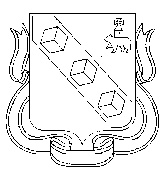 Администрация города Березники Пермского краяУПРАВЛЕНИЕ ИМУЩЕСТВЕННЫХ И ЗЕМЕЛЬНЫХ ОТНОШЕНИЙУИЗОПРИКАЗот 05.10.2018г.                                                                       № ____-п В соответствии с Федеральным законом от 26.07.2006 года № 135-ФЗ «О защите конкуренции», приказом Федеральной антимонопольной службы от 10.02.2010 года № 67 «О порядке проведения конкурсов или аукционов на право заключения договоров аренды, договоров безвозмездного пользования, договоров доверительного управления имуществом, иных договоров, предусматривающих переход прав владения и (или) пользования в отношении государственного или муниципального имущества, и перечне видов имущества, в отношении которого заключение указанных договоров может осуществляться путем проведения торгов в форме конкурса», решением Березниковской городской Думы от 27.03.2012 года № 327 «Об утверждении Положения об аренде муниципального имущества и Методики расчета арендной платы при передаче в аренду муниципального имущества», решением комиссии по аренде муниципального имущества (протокол № 19 от 31.08.2018г.)П Р И К А З Ы В А Ю:1. Провести конкурс: 1.1. Право заключения договора аренды недвижимого имущества, находящегося в муниципальной собственности муниципального образования «Город Березники», в виде водопровода «Сурмог» между в/з «Быгель-1» и «Быгель-2», протяженностью 306,0 м., расположенного по адресу: Пермский край, г. Березники, балансовой стоимостью 9 249 423,00 руб., закреплённого на праве хозяйственного ведения за МУП «Водоканал г. Березники».Договор аренды заключается сроком на 5 лет.Годовая арендная по договору аренды за объект составляет 163 037 (Сто шестьдесят три тысячи тридцать семь) рублей 00 копеек.Задаток для участия в конкурсе составляет 32 608 (Тридцать две тысячи шестьсот восемь) рублей 00 копеек, за два дня до истечения срока подачи заявок.1.2. Право заключения договора аренды недвижимого имущества, находящегося в муниципальной собственности муниципального образования «Город Березники», в виде водопроводной сети в п. Зырянка от существующего колодца у дома № 16 до дома №6а по ул. Шахтерская, назначение: сооружения трубопроводного транспорта, протяженностью 200,0 м., расположенной по адресу: Пермский край, г. Березники, п.Зырянка, в районе жилых домов №6а - №16 по ул. Шахтерская, балансовой стоимостью 995 514,90 руб., закреплённого на праве хозяйственного ведения за МУП «Водоканал г. Березники».Договор аренды заключается сроком на 5 лет.Годовая арендная плата по договору аренды за объект составляет 20 767 (Двадцать тысяч семьсот шестьдесят семь) рублей 00 копеек.Задаток для участия в конкурсе составляет 4 154 (Четыре тысячи сто пятьдесят четыре) рубля 00 копеек, за два дня до истечения срока подачи заявок.Годовая арендная плата по договору аренды за объекты в пунктах 1.1, 1.2, указана без учета НДС, расходов связанных с содержанием и эксплуатацией имущества.2. Установить целевое использование объектов, указанных в пунктах 1.1, 1.2 - обеспечение бесперебойного снабжения населения и иных потребителей г. Березники хозяйственно-питьевой водой.3. Характеристика и условия аренды муниципального имущества, право аренды, которого является предметом конкурса, указаны в приложении №1 к настоящему приказу 3. Отделу аренды:в срок до 13.10.2018г. обеспечить размещение извещения о конкурсе в информационно-телекоммуникационной сети «Интернет» на официальных сайтах: http://www.torgi.gov.ru/, http://www.admbrk.ru/;организовать 16.11.2018г. открытый конкурс с открытой формой подачи предложений на право заключения договора аренды недвижимого имущества, находящегося в муниципальной собственности муниципального образования «Город Березники», в соответствии с действующим законодательством РФ.4. Контроль за исполнением приказа возложить на заместителя начальника управления имущественных и земельных отношений Митрофанову О.В.Начальник управления                                                                                            Н.А. ЛежневаПриложение №1 к Приказу УИЗО от 05.10.2018 №_____Характеристика и условия аренды муниципального имущества, право аренды, которого является предметом конкурса1.1. Право заключения договора аренды следующего муниципального имущества: 1.2. Право заключения договора аренды следующего муниципального имущества: Начальник управления имущественных и земельных отношений администрации города Березники___________________ Н.А. ЛежневаСОДЕРЖАНИЕСОДЕРЖАНИЕСОДЕРЖАНИЕСОДЕРЖАНИЕСОДЕРЖАНИЕСОДЕРЖАНИЕСОДЕРЖАНИЕРаздел IРаздел IИзвещение о проведении конкурсастр.3Раздел IIРаздел IIОбщие положениястр.3Раздел IIIРаздел IIIМуниципальное имущество, право аренды которого является предметом конкурсастр.51.1.Характеристика и условия аренды муниципального имущества, право аренды которого является предметом конкурсастр.52.2.Порядок осмотра муниципального имущества, право аренды которого является предметом конкурсастр.8Раздел IVРаздел IVКонкурс на право заключения договора аренды муниципального имуществастр.81.1.Условия участия в конкурсестр.82.2.Условия допуска к участию в конкурсестр.93.3.Порядок возврата задаткастр. 94.4.Требования к заявке на участие в конкурсе и инструкция по ее заполнениюстр.95.5.Порядок подачи и отзыва заявок на участие в конкурсестр.106.6.Порядок вскрытия конвертов с заявками на участие в конкурсестр.107.7.Порядок рассмотрения заявок на участие в конкурсестр.108.8.Оценка и сопоставление заявок на участие в конкурсестр.119.9.Заключение договора по результатам конкурсастр.1310.10.Последствия признания конкурса несостоявшимсястр.14Приложения:Приложения:Приложения:№1.Расчет начальной (минимальной) суммы годовой арендной платы за пользование имуществом (без НДС).Расчет начальной (минимальной) суммы годовой арендной платы за пользование имуществом (без НДС).стр.15№2Проект договора аренды объекта недвижимого имущества, находящегося в муниципальной собственности муниципального образования «Город Березники», предназначенного для оказания услуг по водоснабжению потребителям на территории муниципального образования «Город Березники»Проект договора аренды объекта недвижимого имущества, находящегося в муниципальной собственности муниципального образования «Город Березники», предназначенного для оказания услуг по водоснабжению потребителям на территории муниципального образования «Город Березники»стр.16№3Форма запроса на разъяснение документации о конкурсе на право заключения договора аренды муниципального имуществаФорма запроса на разъяснение документации о конкурсе на право заключения договора аренды муниципального имуществастр.22№4Форма описи документов, предоставляемых для участия в конкурсе на право заключения договора аренды муниципального имуществаФорма описи документов, предоставляемых для участия в конкурсе на право заключения договора аренды муниципального имуществастр.23№5Форма заявки на участие в конкурсе на право заключения договора аренды муниципального имуществаФорма заявки на участие в конкурсе на право заключения договора аренды муниципального имуществастр.24№6Форма анкеты участника конкурса на право заключения договора аренды муниципального имуществаФорма анкеты участника конкурса на право заключения договора аренды муниципального имуществастр.26№7Форма доверенности на осуществление действий от имени заявителяФорма доверенности на осуществление действий от имени заявителястр.27№8Проект договора о задаткеПроект договора о задаткестр.28№9Форма уведомления об отзыве заявки на участие в конкурсе на право заключения договора аренды муниципального имущества, принадлежащего на праве собственности МО «Город БерезникиФорма уведомления об отзыве заявки на участие в конкурсе на право заключения договора аренды муниципального имущества, принадлежащего на праве собственности МО «Город Березникистр.30№10Инструкция для участников конкурса, разъясняющая порядок оценки и сопоставления заявок на участие в конкурсеИнструкция для участников конкурса, разъясняющая порядок оценки и сопоставления заявок на участие в конкурсестр.31№11Приказ об утверждение условий конкурса на право заключения договоров арендыПриказ об утверждение условий конкурса на право заключения договоров арендыстр.32Наименование муниципального имуществаВодопровод «Сурмог» между в/з «Быгель-1» и «Быгель-2»Местонахождение муниципального имуществаПермский край, г. БерезникиЦелевое назначениеОбеспечение бесперебойного снабжения населения и иных потребителей г. Березники хозяйственно-питьевой водойСобственникМуниципальное образование «Город Березники»Правоустанавливающие документы собственникаВыписка из Единого государственного реестра недвижимости об основных характеристиках и зарегистрированных правах на объект недвижимости, выданная «20» сентября 2017 года Управлением Федеральной службы государственной регистрации, кадастра и картографии по Пермскому краю, запись регистрации права собственности за МО «Город Березники» № 59:03:0900022:1619-59/002/2017-1 от 21.08.2017, запись регистрации права хозяйственного ведения за МУП «Березники г. Березники» № 59:03:0900022:1619-59/002/2017-2 от 20.09.2017 Протяженность306 метровТехнические характеристикиСостояние – исправное, хорошее.Материал трубопроводов – сталь, полиэтиленГод ввода в эксплуатацию – 2014 г.Износ – 30%Глубина прокладки трубопровода – 2,5 м.Диаметр труб – от 300 до 820 мм.Количество колодцев – 3 шт.Количество пожарных гидрантов – 3 шт.Срок аренды5 летСумма годовой арендной платы за пользование имуществом (без НДС) – цена лотаСумма годовой арендной платы за пользование имуществом (без НДС) составляет 163 037 (Сто шестьдесят три тысячи тридцать семь) рублей 00 копеек.Сумма годовой арендной платы за пользование арендуемым имуществом рассчитывается в соответствии с Методикой расчета арендной платы при передаче в аренду муниципального имущества, утвержденной решением Березниковской городской Думы от 27 марта 2012 года № 327.В арендную плату за имущество не входят НДС и расходы, связанные с содержанием и эксплуатацией имущества.Расчет суммы годовой арендной платы за пользование имуществом представлен в Приложении №1.Размер, срок и порядок внесения задаткаЗадаток в размере 20% от годовой арендной платы 32 608 (Тридцать две тысячи шестьсот восемь) рублей 00 копеек должен быть перечислен на следующие реквизиты:«Получатель»: Финансовое управление администрации города Березники (УИЗО, № 049280004);ИНН 5911000188, КПП 591101001; Банк получателя: ОАО АКБ «Урал ФД» г. ПермьРасчетный счет получателя: 40302810100005000004;БИК 045773790, ОКТМО 57708000;корреспондентский счет 30101810800000000790,Назначение платежа: задаток для участия в конкурсе на право заключения договора аренды (№ лота, наименование объекта, его местонахождение).Задаток должен поступить на указанные реквизиты не позднее дня окончания приема заявок для участия в конкурсе.Порядок оплатыАрендатор самостоятельно перечисляет равными долями до последнего календарного числа текущего месяца арендную плату за пользование имуществом с учетом НДС в соответствии с условиями договора аренды. Порядок пересмотра суммы годовой арендной платыПутем объявленного конкурса в сторону увеличения.Цена лота не может быть пересмотрена сторонами в сторону уменьшения.Порядок пересмотра суммы годовой арендной платы, установленной по итогам конкурса.Годовая арендная плата, установленной по итогам конкурса не может быть пересмотрена в сторону уменьшения.В случае изменения нормативно-правовых актов РФ, Пермского края, нормативно-правовых актов МО «Город Березники», регламентирующих порядок определения размера арендной платы за пользование арендуемым имуществом, арендодатель вправе изменять размер арендной платы в бесспорном и одностороннем порядке. Подписания дополнительных соглашений в данном случае не требуется.Требования к техническому состоянию муниципального имущества на момент окончания срока договора арендыНа момент окончания действия договора аренды муниципального имущества арендованное имущество должно передаваться арендодателю в том же состоянии, в котором оно было передано арендатору, с учетом нормального износа. Также арендодателю должны быть переданы по акту все произведенные в отношении арендуемого имущества перестройки и переделки, а также улучшения, составляющие принадлежность имущества и неотделимые без вреда для его конструкции и эксплуатационных показателей. Произведенные арендатором неотделимые улучшения арендуемого имущества являются собственностью арендодателя и не подлежат компенсации (их стоимость арендатору не возмещается).Наименование муниципального имуществаВодопроводная сеть в п.Зырянка от существующего колодца у дома № 16 до дома №6а по ул. Шахтерская, назначение: сооружения трубопроводного транспортаМестонахождение муниципального имуществаПермский край, г. Березники, п.Зырянка, в районе жилых домов №6а - №16 по ул. ШахтерскаяЦелевое назначениеОбеспечение бесперебойного снабжения населения и иных потребителей г. Березники хозяйственно-питьевой водойСобственникМуниципальное образование «Город Березники»Правоустанавливающие документы собственникаВыписка из Единого государственного реестра недвижимости об основных характеристиках и зарегистрированных правах на объект недвижимости, выданная «07» мая 2018 года Управлением Федеральной службы государственной регистрации, кадастра и картографии по Пермскому краю, запись регистрации права собственности за МО «Город Березники» № 59:03:0000000:8398-59/097/2018-1 от 07.05.2018, запись регистрации права хозяйственного ведения за МУП «Березники г. Березники» № 59:03:0000000:8398-59/086/2018-2 от 24.05.2018 Протяженность200 метровТехнические характеристикиСостояние – исправное, хорошее.Материал трубопроводов – полиэтиленГод ввода в эксплуатацию – 2017 г.Износ – 0%Глубина прокладки трубопровода – до 2,75 м.Диаметр труб – 110 мм.Количество колодцев – 3 шт.Количество пожарных гидрантов – 1 шт.Срок аренды5 летСумма годовой арендной платы за пользование имуществом (без НДС) – цена лотаСумма годовой арендной платы за пользование имуществом (без НДС) составляет 20 767 (Двадцать тысяч семьсот шестьдесят семь) рублей 00 копеек.Сумма годовой арендной платы за пользование арендуемым имуществом рассчитывается в соответствии с Методикой расчета арендной платы при передаче в аренду муниципального имущества, утвержденной решением Березниковской городской Думы от 27 марта 2012 года № 327.В арендную плату за имущество не входят НДС и расходы, связанные с содержанием и эксплуатацией имущества.Расчет суммы годовой арендной платы за пользование имуществом, представлен в Приложении №1.Размер, срок и порядок внесения задаткаЗадаток в размере 20% от годовой арендной платы 4 154 (Четыре тысячи сто пятьдесят четыре) рубля 00 копеек должен быть перечислен на следующие реквизиты:«Получатель»: Финансовое управление администрации города Березники (УИЗО, № 049280004);ИНН 5911000188, КПП 591101001; Банк получателя: ОАО АКБ «Урал ФД» г. ПермьРасчетный счет получателя: 40302810100005000004;БИК 045773790, ОКТМО 57708000;корреспондентский счет 30101810800000000790,Назначение платежа: задаток для участия в конкурсе на право заключения договора аренды (№ лота, наименование объекта, его местонахождение).Задаток должен поступить на указанные реквизиты не позднее дня окончания приема заявок для участия в конкурсе.Порядок оплатыАрендатор самостоятельно перечисляет равными долями до последнего календарного числа текущего месяца арендную плату за пользование имуществом с учетом НДС в соответствии с условиями договора аренды. Порядок пересмотра суммы годовой арендной платыПутем объявленного конкурса в сторону увеличения.Цена лота не может быть пересмотрена сторонами в сторону уменьшения.Порядок пересмотра суммы годовой арендной платы, установленной по итогам конкурса.Годовая арендная плата, установленной по итогам конкурса не может быть пересмотрена в сторону уменьшения.В случае изменения нормативно-правовых актов РФ, Пермского края, нормативно-правовых актов МО «Город Березники», регламентирующих порядок определения размера арендной платы за пользование арендуемым имуществом, арендодатель вправе изменять размер арендной платы в бесспорном и одностороннем порядке. Подписания дополнительных соглашений в данном случае не требуется.Требования к техническому состоянию муниципального имущества на момент окончания срока договора арендыНа момент окончания действия договора аренды муниципального имущества арендованное имущество должно передаваться арендодателю в том же состоянии, в котором оно было передано арендатору, с учетом нормального износа. Также арендодателю должны быть переданы по акту все произведенные в отношении арендуемого имущества перестройки и переделки, а также улучшения, составляющие принадлежность имущества и неотделимые без вреда для его конструкции и эксплуатационных показателей. Произведенные арендатором неотделимые улучшения арендуемого имущества являются собственностью арендодателя и не подлежат компенсации (их стоимость арендатору не возмещается).понедельникс 09.00 до 17.00перерыв:12.00-13.00вторникс 09.00 до 17.00перерыв:12.00-13.00средас 09.00 до 17.00перерыв:12.00-13.00четвергс 09.00 до 17.00перерыв:12.00-13.00пятницас 09.00 до 16.00№ п/пКритерииНачальное значениеПараметры критерияЗначимость критерия1Наличие персонала, аттестованного государственными  надзорными органами, по специальностям соответствующим предмету конкурса, БНаличиеПри наличии увеличениеБ=0,52Опыт выполнения аналогичных договоров арендыНаличиеПри наличии увеличениеБ=0,5Совокупная значимость критериевСовокупная значимость критериевСовокупная значимость критериевСовокупная значимость критериев1№ п/пКритерииНачальное значениеПараметры критерияЗначимость критерия1Наличие персонала, аттестованного государственными  надзорными органами, по специальностям соответствующим предмету конкурса, БНаличиеПри наличии увеличениеБ=0,52Опыт выполнения аналогичных договоров арендыНаличиеПри наличии увеличениеБ=0,5Совокупная значимость критериевСовокупная значимость критериевСовокупная значимость критериевСовокупная значимость критериев1Муниципальное унитарное предприятие «Водоканал г.Березники»618400, Пермский край, г. Березники, пр. Советский, д.14Почтовый: 618400, г. Березники, ул. Березниковская, д.109ИНН 5911028225 КПП 591101001, ОГРН  1025901706600р/сч40702810849030111224 Западно-Уральский банк ПАО «Сбербанк России» г. Пермь к/сч 30101810900000000603 БИК 045773603Тел./факс (3424) 262760 e-mail: bervodokanal@mail.ru___________________________________ Юридический адрес: ________________Почтовый адрес: ___________________ИНН___________   ККП ____________р/с _______________________к/с _______________________БИК _____________________тел.:___________е-mail: _____________Арендодатель имущество передал:Арендатор имущество принял:Генеральный директор МУП «Водоканал г. Березники»__________________/ Вылеток И.Б  /___________________/ _______________/________________ г.           ________________ г.№ п/пРаздел документации о конкурсеСсылка на пункт документации о конкурсе, положения которого следует разъяснитьСодержание запроса на разъяснение положений документации о конкурсеполное наименование – для юридических лиц, Ф.И.О. – для физических лиц, почтовый адрес направившей/-его запрос  организации/лицаРуководитель организации__________________________________________(подпись)(Ф.И.О.)Главный бухгалтер__________________________________________(подпись)(Ф.И.О.)полное наименование – для юридического лица, Ф.И.О. – для физического лицаполное наименование и местонахождение имуществаполное наименование – для юридического лица, Ф.И.О. – для физического лица№ п/пНаименование документаКол-во листовЗаявка на участие в конкурсе на право заключения договора аренды муниципального имущества, принадлежащего на праве собственности МО «Город Березники» *Анкета участника конкурсе на право заключения договора аренды муниципального имущества, принадлежащего на праве собственности МО «Город Березники» *Документ, подтверждающий полномочия лица на осуществление действий от имени заявителя – юридического лица (копия решения о назначении физического лица на должность, в соответствии с которым такое физическое лицо обладает правом действовать от имени заявителя без доверенности. В случае, если от имени заявителя действует иное лицо, должна быть доверенность на осуществление действий, заверенная печатью заявителя и подписанная руководителем заявителя (для юридических лиц), либо нотариально заверенная копия доверенности * Копии учредительных документов заявителя (для юридических лиц)Копии документов, удостоверяющих личность (для физических лиц)Выписка из Единого государственного реестра юридических лиц – для юридических лиц (оригинал или нотариально заверенная копия) полученная не раньше, чем за шесть месяцев до даты размещения на официальном сайте торгов извещения о проведении конкурса Выписка из Единого государственного реестра индивидуальных предпринимателей - для индивидуальных предпринимателей (оригинал или нотариально заверенная копия) полученная не раньше, чем за шесть месяцев до даты размещения на официальном сайте торгов извещения о проведении конкурсаДругие документы, прикладываемые по усмотрению заявителемИТОГОИТОГОРегистрационный № ___ *«__» ___________ 20__ г.полное наименование и местонахождение имуществаполное наименование – для юридического лица, ФИО, паспортные данные – для физического лицанаименование должности, ФИО руководителя или уполномоченного им лица – для юридического лицанаименование, № и дата выдачи документа, подтверждающего полномочия полное наименование – для юридического лица, ФИОРуководитель организации__________________________________________(подпись)(Ф.И.О.)Главный бухгалтер__________________________________________(подпись)(Ф.И.О.)Полное наименование юридического лицаЮридический адресПочтовый адресТелефонФаксАдрес электронной почтыИННКППОГРНОКПОБанковские реквизиты: № расчетного счета, наименование и БИК банкаРуководитель: должность, Ф.И.О.Ф.И.О.ГражданствоДокумент, удостоверяющий личность: наименование, серия, номер, когда и кем выдан, код подразделенияТелефонФаксАдрес электронной почтыИННБанковские реквизиты: № счета, наименование и БИК банкаЗаявитель (уполномоченный представитель)__________________________________(подпись)(Ф.И.О.)______________________________________________________  (место составления)(прописью: число, месяц, год выдачи доверенности)полное наименование Заявителя - юридического лица, ИНН, КПП, ОГРН, юридический адресдолжность и Ф.И.О. руководителя организациинаименование, № и дата выдачи документа, подтверждающего полномочия руководителя организациидолжность и Ф.И.О. )наименование выдавшего органа, код подразделения полное наименование Заявителя - юридического лицаполное наименование и местонахождение имуществаПодпись ____________________________________________________________________                        подпись ПредставителяФ.И.О. ПредставителяРуководитель организации__________________________________________(подпись)(Ф.И.О.)Главный бухгалтер__________________________________________(подпись)(Ф.И.О.)полное наименование – для юридического лица, ФИО, паспортные данные – для физического лицаполное наименование и местонахождение имуществаРуководитель организации__________________________________________(подпись)(Ф.И.О.)Главный бухгалтер__________________________________________(подпись)(Ф.И.О.)Об утверждении условий конкурса на право заключения договоров аренды имущества, находящегося в муниципальной собственности муниципального образования «Город Березники»Наименование муниципального имуществаВодопровод «Сурмог» между в/з «Быгель-1» и «Быгель-2»Местонахождение муниципального имуществаПермский край, г. БерезникиЦелевое назначениеОбеспечение бесперебойного снабжения населения и иных потребителей г. Березники хозяйственно-питьевой водойСобственникМуниципальное образование «Город Березники»Правоустанавливающие документы собственникаВыписка из Единого государственного реестра недвижимости об основных характеристиках и зарегистрированных правах на объект недвижимости, выданная «20» сентября 2017 года Управлением Федеральной службы государственной регистрации, кадастра и картографии по Пермскому краю, запись регистрации права собственности за МО «Город Березники» № 59:03:0900022:1619-59/002/2017-1 от 21.08.2017, запись регистрации права хозяйственного ведения за МУП «Березники г. Березники» № 59:03:0900022:1619-59/002/2017-2 от 20.09.2017 Протяженность306 метровТехнические характеристикиСостояние – исправное, хорошее.Материал трубопроводов – сталь, полиэтиленГод ввода в эксплуатацию – 2014 г.Износ – 30%Глубина прокладки трубопровода – 2,5 м.Диаметр труб – от 300 до 820 мм.Количество колодцев – 3 шт.Количество пожарных гидрантов – 3 шт.Срок аренды5 летСумма годовой арендной платы за пользование имуществом (без НДС) – цена лотаСумма годовой арендной платы за пользование имуществом (без НДС) составляет 163 037 (Сто шестьдесят три тысячи тридцать семь) рублей 00 копеек.Сумма годовой арендной платы за пользование арендуемым имуществом рассчитывается в соответствии с Методикой расчета арендной платы при передаче в аренду муниципального имущества, утвержденной решением Березниковской городской Думы от 27 марта 2012 года № 327.В арендную плату за имущество не входят НДС и расходы, связанные с содержанием и эксплуатацией имущества.Расчет суммы годовой арендной платы за пользование имуществом представлен в Приложении №1.Размер, срок и порядок внесения задаткаЗадаток в размере 20% от годовой арендной платы 32 608 (Тридцать две тысячи шестьсот восемь) рублей 00 копеек должен быть перечислен на следующие реквизиты:«Получатель»: Финансовое управление администрации города Березники (УИЗО, № 049280004);ИНН 5911000188, КПП 591101001; Банк получателя: ОАО АКБ «Урал ФД» г. ПермьРасчетный счет получателя: 40302810100005000004;БИК 045773790, ОКТМО 57708000;корреспондентский счет 30101810800000000790,Назначение платежа: задаток для участия в конкурсе на право заключения договора аренды (№ лота, наименование объекта, его местонахождение).Задаток должен поступить на указанные реквизиты не позднее дня окончания приема заявок для участия в конкурсе.Порядок оплатыАрендатор самостоятельно перечисляет равными долями до последнего календарного числа текущего месяца арендную плату за пользование имуществом с учетом НДС в соответствии с условиями договора аренды. Порядок пересмотра суммы годовой арендной платыПутем объявленного конкурса в сторону увеличения.Цена лота не может быть пересмотрена сторонами в сторону уменьшения.Порядок пересмотра суммы годовой арендной платы, установленной по итогам конкурса.Годовая арендная плата, установленной по итогам конкурса не может быть пересмотрена в сторону уменьшения.В случае изменения нормативно-правовых актов РФ, Пермского края, нормативно-правовых актов МО «Город Березники», регламентирующих порядок определения размера арендной платы за пользование арендуемым имуществом, арендодатель вправе изменять размер арендной платы в бесспорном и одностороннем порядке. Подписания дополнительных соглашений в данном случае не требуется.Требования к техническому состоянию муниципального имущества на момент окончания срока договора арендыНа момент окончания действия договора аренды муниципального имущества арендованное имущество должно передаваться арендодателю в том же состоянии, в котором оно было передано арендатору, с учетом нормального износа. Также арендодателю должны быть переданы по акту все произведенные в отношении арендуемого имущества перестройки и переделки, а также улучшения, составляющие принадлежность имущества и неотделимые без вреда для его конструкции и эксплуатационных показателей. Произведенные арендатором неотделимые улучшения арендуемого имущества являются собственностью арендодателя и не подлежат компенсации (их стоимость арендатору не возмещается).Наименование муниципального имуществаВодопроводная сеть в п.Зырянка от существующего колодца у дома № 16 до дома №6а по ул. Шахтерская, назначение: сооружения трубопроводного транспортаМестонахождение муниципального имуществаПермский край, г. Березники, п.Зырянка, в районе жилых домов №6а - №16 по ул. ШахтерскаяЦелевое назначениеОбеспечение бесперебойного снабжения населения и иных потребителей г. Березники хозяйственно-питьевой водойСобственникМуниципальное образование «Город Березники»Правоустанавливающие документы собственникаВыписка из Единого государственного реестра недвижимости об основных характеристиках и зарегистрированных правах на объект недвижимости, выданная «07» мая 2018 года Управлением Федеральной службы государственной регистрации, кадастра и картографии по Пермскому краю, запись регистрации права собственности за МО «Город Березники» № 59:03:0000000:8398-59/097/2018-1 от 07.05.2018, запись регистрации права хозяйственного ведения за МУП «Березники г. Березники» № 59:03:0000000:8398-59/086/2018-2 от 24.05.2018 Протяженность200 метровТехнические характеристикиСостояние – исправное, хорошее.Материал трубопроводов – полиэтиленГод ввода в эксплуатацию – 2017 г.Износ – 0%Глубина прокладки трубопровода – до 2,75 м.Диаметр труб – 110 мм.Количество колодцев – 3 шт.Количество пожарных гидрантов – 1 шт.Срок аренды5 летСумма годовой арендной платы за пользование имуществом (без НДС) – цена лотаСумма годовой арендной платы за пользование имуществом (без НДС) составляет 20 767 (Двадцать тысяч семьсот шестьдесят семь) рублей 00 копеек.Сумма годовой арендной платы за пользование арендуемым имуществом рассчитывается в соответствии с Методикой расчета арендной платы при передаче в аренду муниципального имущества, утвержденной решением Березниковской городской Думы от 27 марта 2012 года № 327.В арендную плату за имущество не входят НДС и расходы, связанные с содержанием и эксплуатацией имущества.Расчет суммы годовой арендной платы за пользование имуществом, представлен в Приложении №1.Размер, срок и порядок внесения задаткаЗадаток в размере 20% от годовой арендной платы 4 154 (Четыре тысячи сто пятьдесят четыре) рубля 00 копеек должен быть перечислен на следующие реквизиты:«Получатель»: Финансовое управление администрации города Березники (УИЗО, № 049280004);ИНН 5911000188, КПП 591101001; Банк получателя: ОАО АКБ «Урал ФД» г. ПермьРасчетный счет получателя: 40302810100005000004;БИК 045773790, ОКТМО 57708000;корреспондентский счет 30101810800000000790,Назначение платежа: задаток для участия в конкурсе на право заключения договора аренды (№ лота, наименование объекта, его местонахождение).Задаток должен поступить на указанные реквизиты не позднее дня окончания приема заявок для участия в конкурсе.Порядок оплатыАрендатор самостоятельно перечисляет равными долями до последнего календарного числа текущего месяца арендную плату за пользование имуществом с учетом НДС в соответствии с условиями договора аренды. Порядок пересмотра суммы годовой арендной платыПутем объявленного конкурса в сторону увеличения.Цена лота не может быть пересмотрена сторонами в сторону уменьшения.Порядок пересмотра суммы годовой арендной платы, установленной по итогам конкурса.Годовая арендная плата, установленной по итогам конкурса не может быть пересмотрена в сторону уменьшения.В случае изменения нормативно-правовых актов РФ, Пермского края, нормативно-правовых актов МО «Город Березники», регламентирующих порядок определения размера арендной платы за пользование арендуемым имуществом, арендодатель вправе изменять размер арендной платы в бесспорном и одностороннем порядке. Подписания дополнительных соглашений в данном случае не требуется.Требования к техническому состоянию муниципального имущества на момент окончания срока договора арендыНа момент окончания действия договора аренды муниципального имущества арендованное имущество должно передаваться арендодателю в том же состоянии, в котором оно было передано арендатору, с учетом нормального износа. Также арендодателю должны быть переданы по акту все произведенные в отношении арендуемого имущества перестройки и переделки, а также улучшения, составляющие принадлежность имущества и неотделимые без вреда для его конструкции и эксплуатационных показателей. Произведенные арендатором неотделимые улучшения арендуемого имущества являются собственностью арендодателя и не подлежат компенсации (их стоимость арендатору не возмещается).